Nacrt 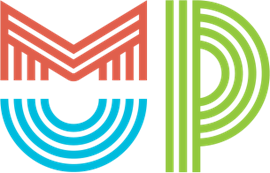 STRATEGIJA RAZVOJA MANJEG URBANOG PODRUČJA KOPRIVNICA ZA FINANCIJSKO RAZDOBLJE 2021.-2027.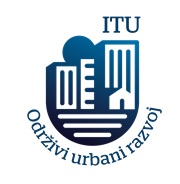 travanj, 2023.Sadržaj1. UvodStrategija razvoja manjeg Urbanog područja Koprivnica za financijsko razdoblje 2021. - 2027. (u daljnjem tekstu, SRUP) planski je dokument politike regionalnog razvoja kojim se utvrđuju ciljevi i prioriteti razvoja Urbanog područja. Sukladno Zakonu o regionalnom razvoju Republike Hrvatske (NN 147/14, 123/17, 118/18), urbana područja ustrojavaju se radi učinkovitijeg planiranja, usklađivanja i provedbe politike regionalnog razvoja, posebno njezine urbane dimenzije, i to kao urbane aglomeracije, veća urbana područja i manja urbana područja. Urbano područje Koprivnica pripada kategoriji manjih urbanih područja - odnosno gradova koji imaju manje od 35.000 stanovnika, a čije središnje naselje ima više od 10.000 stanovnika i/ili je sjedište županije. Sukladno tome, Grad Koprivnica središte je Urbanog područja te nositelj izrade Strategije razvoja manjeg Urbanog područja Koprivnica za financijsko razdoblje 2021.-2027.Uvođenje ciljano usmjerenog pristupa prema urbanim središtima dio je reforme kohezijske politike, potaknut sve većim udjelom stanovništva u urbanim područjima i činjenicom da su upravo gradovi u Republici Hrvatskoj generatori gospodarskog i ukupnog društvenog razvoja određenog područja. Provedba teritorijalnog pristupa razvoja urbanih područja zbog specifičnih socio-ekonomskih izazova s kojima se gradovi suočavaju prvi je puta uvedena u prošlom višegodišnjem financijskom razdoblju, 2014.-2020., uvođenjem mehanizma integriranih teritorijalnih ulaganja (ITU mehanizam). Nacionalno zakonodavstvo urbani razvoj prepoznaje kao čimbenik ravnomjernog regionalnog razvoja, te je uspostava urbanih područja definirana člankom 14. Zakona o regionalnom razvoju Republike Hrvatske  (NN 147/14, 123/17, 118/18). Povezano s definiranjem urbanih područja, Uredba (EU) 2021/1060 Europskog parlamenta i Vijeća od 24. lipnja 2021., članak 29., definira obvezu izrade teritorijalne strategije kako bi se ojačao integrirani pristup teritorijalnom razvoju, odnosno utvrdila ulaganja u obliku teritorijalnih alata kao što su integrirana teritorijalna ulaganja. Uredbom su definirani minimalni zahtjevi za sadržaj teritorijalne strategije i utvrđena obveza izrade teritorijalne strategije kao temeljnog strateškog dokumenta kojim se određuju ciljevi i prioriteti razvoja urbanih područja, a koja predstavlja preduvjet za korištenje ITU mehanizma. U proteklom razdoblju, sredstva iz ITU mehanizma koristilo je osam najvećih urbanih središta u Republici Hrvatskoj - Zagreb, Split, Rijeka, Osijek, Zadar, Pula, Slavonski Brod i Karlovac, dok je u novom višegodišnjem financijskom okviru 2021.-2027. planirano korištenje ITU mehanizma u 22 grada. Proširenje ITU mehanizma doprinijet će jačanju uloge gradova i pripadajućih funkcionalnih urbanih područja te intenziviranju suradnje između svih sastavnica urbanih područja. Grad Koprivnica i pripadajuće, definirano područje, kao središte manjeg urbanog područja, ujedno i sjedište Županije, obuhvaćen je navedenim proširenjem te će u novom financijskom razdoblju imati na raspolaganju indikativnu alokaciju od 18 mil. EUR u okviru ITU mehanizma. Europskom regulativom definirano je minimalno izdvajanje za mjere održivog urbanog razvoja po državama članicama od 8% ukupne alokacije Europskog fonda za regionalni razvoj, a s obzirom na povećanje broja “ITU gradova” Republika Hrvatska u procesu programiranja prijedlog alokacije podignula je na 13% alokacije EFRR-a, odnosno 681 milijun EUR. Sukladno ranije spomenutom uvjetu za korištenje sredstava ITU mehanizma, pokrenut je proces izrade Strategije razvoja manjeg Urbanog područja Koprivnica za financijsko razdoblje 2021.-2027., čemu je prethodilo definiranje obuhvata i uspostava urbanog područja, odnosno donošenje Odluke o ustrojavanju i sastavu manjeg Urbanog područja Koprivnica (010-01/21-01/0003; URBROJ: 2137/01-03/2-21-35) 25. listopada 2021. Odlukom je utvrđeno kako Grad Koprivnica predstavlja središte urbanog područja čiji sastav obuhvaća još devet jedinica lokalne samouprave:Općina Peteranec,Općina Drnje,Općina Koprivnički Bregi,Općina Sokolovac,Općina Đelekovec,Općina Hlebine,Općina Koprivnički lvanec,Općina RasinjaOpćina Novigrad Podravski.Postupak izrade Strategije pokrenut je donošenjem Odluke o pokretanju postupka izrade Strategije razvoja manjeg Urbanog područja Koprivnica za financijsko razdoblje 2021.-2027. godine (KLASA: 010-01/21-01/0003, URBROJ: 2137/01-03/2-21-36 od 25.10.2021. i KLASA:010-01/21-01/003, URBROJ: 2137-1-03/2-22-94 od 31.01.2022.godine), a kao dio institucionalnog okvira osnovano je Koordinacijsko vijeće (Odlukom o osnivanju i imenovanju Koordinacijskog vijeća manjeg urbanog područja Koprivnica) i Partnersko vijeće (Odlukom o osnivanju i imenovanju Partnerskog vijeća za izradu i praćenje Strategije razvoja manjeg urbanog područja Koprivnica za financijsko razdoblje 2021.-2027. godine).Koordinacijsko vijeće, tijelo je zaduženo za koordinaciju izrade, izmjene i/ili dopune, donošenja, provedbe i praćenja provedbe strategije razvoja manjeg urbanog područja, a čine ga gradonačelnici i načelnici svih gradova i općina koje su u sastavu manjeg urbanog područja. Partnersko vijeće formirano je s ciljem sudjelovanja u donošenju SRUP-a i utvrđivanja prioriteta, a sastavljeno je sukladno načelu partnerstva i suradnje, vodeći računa o zastupljenosti različitih aktera iz manjeg urbanog područja kao i zastupljenosti predstavnika iz svih jedinica lokalne samouprave. Opis sudjelovanja partnera, te rad i aktivnosti Partnerskog vijeća detaljno su prikazane u poglavlju 3. Opis sudjelovanja partnera u pripremi i provedbi SRUP-a. Nadalje, sukladno obavezama definiranim Smjernicama za uspostavu urbanih područja i izradu strategija razvoja urbanih područja za financijsko razdoblje 2021.-2027., verzija 2.0. (u daljnjem tekstu, Smjernice) pokrenut je proces prethodnog vrednovanja tijekom izrade SRUP-a koje provodi nezavisno stručno tijelo. Provedbom prethodnog vrednovanja osigurava se poboljšanje kvalitete SRUP-a, a time ujedno i kvalitete cjelokupnog procesa programiranja, te su preporuke i doprinosi vanjskih evaluatora integrirane u sadržaj SRUP-a tijekom procesa izrade. Sažetak prethodnog vrednovanja sastavni je dio SRUP-a (Prilog 3). Osim provedbe prethodnog vrednovanja, Smjernicama je definirana i obveza strateške procjene utjecaja na okoliš, kojom se procjenjuju vjerojatno značajni učinci na okoliš do kojih može doći uslijed provedbe SRUP-a. Odluka o započinjanju postupka ocjene o potrebi strateške procjene utjecaja na okoliš Strategije razvoja manjeg Urbanog područja Koprivnica (KLASA: 351-01/21-01/0003, URBROJ: 2137/01-03-02/3-21-1) donesena je 15. prosinca 2021. godine, a u postupku Ocjene o potrebi strateške procjene utjecaja na okoliš utvrđeno je da provedba SRUP-a neće imati vjerojatno značajan utjecaj na okoliš te da je prihvatljiva za ekološku mrežu, na osnovu čega je utvrđeno da nije potrebno provesti postupak strateške procjene utjecaja na okoliš. U cilju utvrđivanja vjerojatno značajnog utjecaja na okoliš za SRUP Grad Koprivnica je zatražio mišljenja tijela i/ili osoba određenih posebnim propisima:Ministarstvo prostornog uređenja, graditeljstva i državne imovine;Ministarstvo mora, prometa i infrastrukture;Ministarstvo kulture i medija, Uprava za zaštitu kulturne baštine, Konzervatorski odjel u Bjelovaru;Ministarstvo poljoprivrede, Uprava šumarstva, lovstva i drvne industrije;Ministarstvo unutarnjih poslova, Ravnateljstvo civilne zaštite, Područni ured civilne zaštite Varaždin, Služba civilne zaštite Koprivnica;Koprivničko-križevačka županija, Upravni odjel za gospodarstvo, komunalne djelatnosti i poljoprivredu;Javna ustanova za upravljanje zaštićenim prirodnim vrijednostima na području Koprivničko-križevačke županije;Zavod za prostorno uređenje Koprivničko-križevačke županije;Hrvatske ceste d.o.o.;Hrvatske vode, VGO za Muru i gornju Dravu;Uprava šuma, Podružnica Koprivnica;HEP ODS d.o.o., Elektra Koprivnica;GKP Komunalac d.o.o.;Koprivnica plin d.o.o.;Koprivničke vode d.o.o.;Grad Koprivnica, Upravni odjel za izgradnju grada, upravljanje nekretninama i komunalno gospodarstvo;Općina Drnje;Općina Đelekovec;Općina Hlebine;Općina Koprivnički Ivanec;Općina Novigrad Podravski;Općina Peteranec;Općina Sokolovac;Općina Rasinja. Javna ustanova za upravljanje zaštićenim prirodnim vrijednostima na području Koprivničko-križevačke županije uz očitovanje da nije potrebno provesti postupak strateške procjene utjecaja na okoliš, istaknula je da je za pojedine projekte i zahvate koji proizlaze iz SRUP-a potrebno provesti postupak ocjene prihvatljivosti za ekološku mrežu, a Upravni odjel za prostorno uređenje, gradnju, zaštitu okoliša i zaštitu prirode Koprivničko-križevačke županije, proveo je Prethodnu ocjenu prihvatljivosti strategije za ekološku mrežu sukladno kojoj nije identificirana potreba za provođenjem postupka strateške procjene utjecaja na okoliš niti Glavne ocjene za ekološku mrežu. Završno, procesu strateškog planiranja razvoja manjeg Urbanog područja Koprivnica doprinijelo je i prethodno iskustvo jedinica lokalne samouprave u strateškom planiranju razvoja te izradi  strateških i razvojnih dokumenata na pojedinačnoj razini. S obzirom da je na nacionalnoj razini uspostavljen integrirani sustav strateškog planiranja i upravljanja razvojem, jedinice lokalne i područne (regionalne) samouprave u recentnom razdoblju bile su obvezne izraditi kratkoročne akte strateškog planiranja. Izuzev općina Sokolovac i Hlebine, sve ostale JLS u sastavu manjeg Urbanog područja Koprivnica izradile su kratkoročne akte - provedbene programe vezane uz mandatno razdoblje. Grad Koprivnica, osim provedbenim programom,  sustavan strateški pristup razvoju definirao je i donošenjem srednjoročnog akta strateškog planiranja - Strategije razvoja Grada Koprivnice do 2030. godine te sektorskim dokumentima u području prometa (Plan održive mobilnosti Grada Koprivnice - SUMP), energetike i održivog razvoja (Akcijski plan energetski i klimatski održivog razvitka (SECAP) Grada Koprivnice) te turizma (Strategija razvoja turizma Grada Koprivnice i okolice do 2025. godine) čime potkrepljuje svoju ulogu grada središta manjeg Urbanog područja i nositelja izrade SRUP-a. Iako JLS u sastavu manjeg Urbanog područja Koprivnica do izrade SRUP-a nisu imale iskustvo u zajedničkom strateškom planiranju razvoja i implementaciji teritorijalnog pristupa razvoju urbanog područja u cjelini, zajedničke razvojne potrebe i potencijali područja te zajednička vizija napretka - uz formalni institucionalni okvir - osnova su suradnje u izradi i provedbi Strategije razvoja manjeg Urbanog područja Koprivnica za financijsko razdoblje 2021.-2027. Zajednička suradnja u provedbi ove Strategije će svakako biti novitet u poslovanju uključenih jedinica lokalne samouprave, ali je također neophodna za zajednički razvoj i njegovo promišljeno upravljanje. 2. Zemljopisno područje koje SRUP obuhvaćaTeritorijalni obuhvat urbanog područja polazišna je osnova za izradu Strategije razvoja manjeg Urbanog područja, pa je u okviru poglavlja na samom početku SRUP-a opisano zemljopisno područje koje obuhvaća manje Urbano područje Koprivnica, kao i način definiranja obuhvata administrativno teritorijalnog područja okolnih JLS-ova koji imaju snažne funkcionalne i gospodarske veze s gradom središtem. Pored relevantnih geoprostornih i geoprometnih karakteristika Urbanog područja, dalje u poglavlju prikazano je pozicioniranje Urbanog područja Koprivnica u Republici Hrvatskoj i Europskoj uniji, ponajviše kroz prometnu mrežu, što daje širi razvojni kontekst. 2.1. Teritorijalni obuhvatUrbano područje Koprivnica čini ukupno deset jedinica lokalne samouprave - Grad Koprivnica kao središte i devet okolnih općina: Drnje, Đelekovec, Hlebine, Koprivnički Bregi, Koprivnički Ivanec, Novigrad Podravski, Peteranec, Rasinja i Sokolovac. Slika 1 Kartografski prikaz Urbanog područja Koprivnica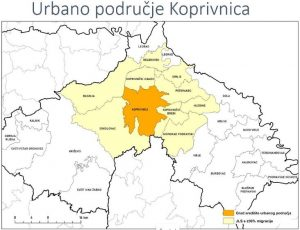 Izvor: Grad KoprivnicaTeritorijalni obuhvat Urbanog područja Koprivnica definiran je sukladno Smjernicama za uspostavu urbanih područja i izradu strategija razvoja urbanih područja za financijsko razdoblje 2021.-2027. Grad Koprivnicu, kao sjedište Koprivničko-križevačke županije i temeljem broja stanovnika, Ministarstvo regionalnog razvoja i fondova Europske unije, svrstava na popis gradova središta manjih urbanih područja. Ostale sastavnice Urbanog područja dio su obuhvata s obzirom da predstavljaju administrativno i teritorijalno područje koje ima snažne funkcionalne i gospodarske veze s gradom središtem. Sukladno Smjernicama, obuhvat Urbanog područja može biti definiran temeljem dva osnovna kriterija:prostorni kontinuitet (svi JLS-ovi moraju činiti kontinuirano urbano područje kako bi se osigurala teritorijalna cjelovitost društveno-gospodarskog i teritorijalnog planiranja),udio dnevnih migracija zaposlenih u središte urbanog područja od najmanje 30%, ili dodatnim kriterijima funkcionalne povezanosti, udjela dnevnih migracija učenika i studenata u središte urbanog područja, provedbe zajedničkih integriranih projekata, infrastrukturnih kriterija, kriterija zajedničkih društvenih izazova i razvojnih problema ili dodatnih kriterija koje predlaže i obrazlaže grad središte - sve ono što određeno područje veže u zajedničku funkcionalnu cjelinu. Pri definiranju obuhvata Urbanog područja Koprivnica korišten je osnovni kriterij udjela dnevnih migracija zaposlenog stanovništva u središte urbanog područja od najmanje 30%. Svih devet općina zadovoljava navedeni kriterij i ima udio dnevnih migracija zaposlenog stanovništva u Grad Koprivnicu veći od 30%. Općina Koprivnički Ivanec prednjači s 65,55% zaposlenog stanovništva koje je zaposleno u Gradu Koprivnici, a najmanji udio ima Općina Sokolovac - 37,34%, iako je intenzivna dinamika dnevnih migracija izražena u svim općinama i kao takva predstavlja ključan indikator funkcionalne povezanosti grada središta s okolnim područjem. Tablica 1 Pokazatelji broja dnevnih migracija u Urbanom području KoprivnicaIzvor: Odluka o ustrojavanju i sastavu manjeg urbanog područja Koprivnica, Dodatak 1: Konačni prijedlog obuhvata Urbanog područja KoprivnicaGrafikon 1 Prikaz udjela dnevnih migracija zaposlenog stanovništva u Grad Koprivnicu 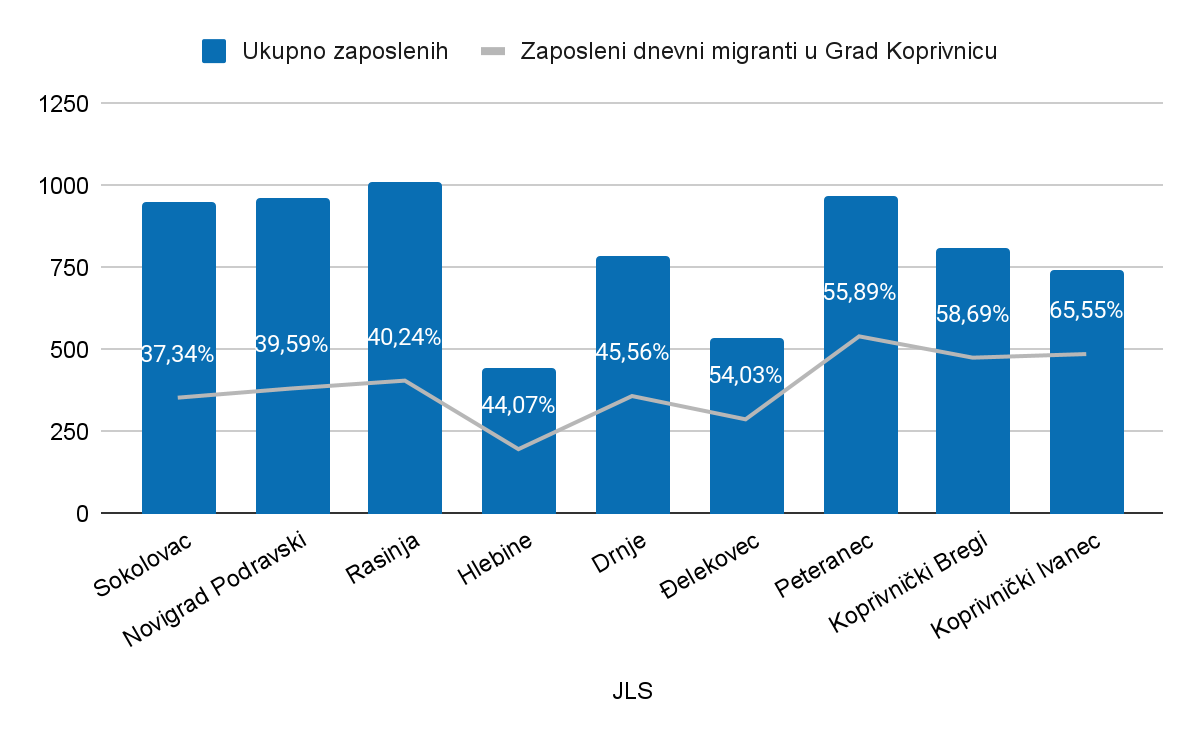 Izvor: Odluka o ustrojavanju i sastavu manjeg urbanog područja Koprivnica, Dodatak 1: Konačni prijedlog obuhvata Urbanog područja KoprivnicaUrbano područje Koprivnica obuhvaća površinu od 360,93 km², a prema podacima Popisa stanovništva iz 2011. na području je živjelo 52.238 stanovnika. Pokazatelji Popisa stanovništva 2021. ukazuju na značajno smanjenje broja stanovnika od 11,% na cijelom Urbanom području, te je ukupan broj stanovnika u 2021. godini  46.360.Prosječna gustoća naseljenosti Urbanog područja Koprivnica iznosi 75 st/km², iako se ona značajno razlikuje između središta - Grada Koprivnice gdje je prosječna gustoća naseljenosti 315 st/km² i okolnih ruralnih područja, odnosno Općine Sokolovac gdje je najmanja gustoća naseljenosti, 20 st/km². Disproporcija u teritorijalnoj razmještenosti stanovništva vidljiva u gustoći naseljenosti samo je jedan od čimbenika koji ukazuju na razlike u cjelokupnoj socio-ekonomskoj situaciji između Grada Koprivnice i okolnih općina i potkrepljuje gravitacijsku snagu Grada u privlačenju stanovništva. Detaljan prikaz razvojnih potreba i potencijala, s vidljivom distinkcijom između urbanog središta i okolnog ruralnog područja prikazan je u poglavlju 5. Opis srednjoročnih razvojnih potreba i potencijala, a formalnim ustrojavanjem Urbanog područja i zajedničkim teritorijalni pristupom razvoju definiranom SRUP-om cilj je smanjiti navedene razlike i utjecati na razvoj okolnog prstena, ali istovremeno realizirati ključna ulaganja u središte Urbanog područja koje predstavlja razvojnu osovinu područja. Završno, prostorne i socio-ekonomske karakteristike Urbanog područja Koprivnica koje su vezane uz definiranje obuhvata ukazuju na snažne veze između svih sastavnica Urbanog područja, s izraženom funkcionalnom povezanosti svih općina s Gradom Koprivnicom kao urbanom središtu kojem gravitiraju, pri čemu se ističe uloga Grada koji svoj utjecaj širi na bližu okolicu. Iako je Urbano područje Koprivnica formalno uspostavljeno u listopadu 2021. s primarnom intencijom zajedničkog teritorijalnog pristupa razvoju, povezanost područja vezana je uz ranije političko ustrojstvo s obzirom da je do 1992. godine bivša Općina Koprivnica obuhvaćala svaku od devet navedenih općina, te današnje općine Gola i Legrad.2.2. Teritorijalni kontekst2.2.1. Geoprometni položajUrbano područje Koprivnica smješteno je u Koprivničko-križevačkoj županiji, na području sjeverozapadnog dijela Republike Hrvatske, dijelom je pogranično područje i graniči s Mađarskom. Sa sjeverne strane UP Koprivnica graniči s općinama Gola i Legrad, također u Koprivničko-križevačkoj županiji, sa sjeverozapadne strane s Varaždinskom županijom i Mađarskom, s južne strane s Općinom Zrinski Toplovac u Bjelovarsko-bilogorskoj županiji, s istočne strane općina Virje, Molve i Gola, a sa zapadne strane Grad Križevci - drugo najveće urbano središte u Županiji. Povoljan geografski i geoprometni položaj cijele Koprivničko-križevačke županije, pa tako i UP Koprivnica predstavlja jedan od razvojnih potencijala područja, koji ipak nije u potpunosti iskorišten. U kontekstu prometne povezanosti područja ključnu ulogu imaju cestovni i željeznički promet.Okosnicu cestovnog prometa čine dvije ceste, državna cesta D2 (tzv. podravska magistrala) od Dubrave Križovljanske preko Varaždina, Koprivnice, Virovitice, Našica i Osijeka do graničnog prijelaza Ilok, koja je svojim tokom paralelna s rijekom Dravom. Druga najvažnija prometnica je državna cesta D41 od graničnog prijelaza u Goli preko Koprivnice, Križevaca, Sesveta do Zagreba, koja je od iznimne važnosti zbog povezivanja Republike Mađarske i Grada Zagreba. Cestovnim putem, Urbano područje je dobro povezano sa svim značajnijim prometnim pravcima premda još uvijek nije povezano brzom cestom s Gradom ZagrebomŽeljeznička mreža na području Urbanog područja Koprivnica dio je željezničkog koridora RH2. Grad Koprivnica kao središte Urbanog područja značajno je u kontekstu razvoja cjelokupnog željezničkog prometa u RH, ali i na međunarodnoj razini, s obzirom da Mediteranski pravac TEN-T mreže koji se proteže od Rijeke do Budimpešte prolazi Koprivnicom. Grad Koprivnica tako ima funkciju stalnog graničnog željezničkog prijelaza za međunarodni promet putnika i roba u željezničkom prometu. Važnost ovog koridora naglašava i trenutno najveće ulaganje u željezničku infrastrukturu u RH - gradnja drugog kolosijeka Križevci - Koprivnica - mađarska granica vrijednosti 3,2 mlrd. HRK. 2.2.2. Prirodna obilježjaUrbano područje Koprivnica većim je dijelom smješteno na geografskom prostoru Podravine. Prostor Podravine karakteriziraju nizine rijeke Drave, na sjeveru i dijelom unutar Urbanog područja Koprivnica i podbrđe na jugozapadu.Područje se sastoji od valovitog tercijarnoga pobrđa, te pliocenske šljunkovite i aluvijalne ravnice. Karakteristike Podravine su naslage pijeska, guste riječne mreže i prirodni šumski pokrov koji djelomično guši obradivu površinu. Najvažnije gospodarsko područje u Podravini se proteže dravskog poloja na sjeveru i pobrđa na jugu. Središnji dio Urbanog područja Koprivnica, kao i sam Grad Koprivnica, spadaju u ovo područje. Nadalje, Koprivnica se nalazi na pleistocenoj terasi koje predstavljaju lokacije najvažnijih naselja i prometnica u cijeloj Podravini.Kao relevantna prirodna obilježja područja ističu se tri zaštićena prirodna područja: Posebni botanički rezervat (šumske vegetacije) Dugačko brdo području Koprivnice, Livade u Zovju kod Đelekovca, te Regionalni park Mura - Drava koji je 2012. godine UNESCO proglasio prekograničnim Rezervatom biosfere Mura-Drava-Dunav. Rezervat obuhvaća područje 5 županija na ukupno 87.680,52 ha, pri čemu se 16.780,85 ha, odnosno 19,19% čitavog rezervata nalazi na području Koprivničko-križevačke županije.Urbano područje Koprivnica pripada umjereno semihumidnoj klimatskoj zoni koju karakterizira umjereno kontinentalna klima s izraženim ekstremnim vrijednostima pojedinih klimatskih elemenata. Srednja godišnja temperatura iznosi oko 10°C. Minimalna temperatura zraka na Urbanom području je, za povratno razdoblje 50 godina, zabilježena između -25℃ do -20℃, a maksimalna temperatura zraka je zabilježena između 30℃ do 40 ℃. U Urbanom području središnja godišnja količina oborine je 800 - 900 mm, osim u sjeveroistoku gdje je srednja količina 300 - 800 mm. Prosječna temperatura u siječnju je -0,7℃, dok u srpnju prosječna temperatura doseže 20,3℃. U Koprivnici dominiraju jugozapadni (42%) i sjeverozapadni vjetrovi (30%).3. Opis sudjelovanja partnera u pripremi i provedbi SRUP-aNačelo partnerstva kao jedno od osnovnih načela strateškog planiranja i upravljanja razvojem temelj je pripreme i provedbe Strategije razvoja manjeg Urbanog područja Koprivnica za financijsko razdoblje 2021.-2027. Grad Koprivnica, kao središte manjeg Urbanog područja i nositelj izrade SRUP-a, inicirao je ustrojavanje Partnerskog vijeća. 
Odlukom o osnivanju i imenovanju Partnerskog vijeća za izradu i praćenje Strategije razvoja manjeg urbanog područja Koprivnica za financijsko razdoblje 2021.-2027. (KLASA: 010-01/21-01/0003; URBROJ: 2137/01-03/2-21-88) od 8. prosinca 2021. ustrojeno je Partnersko vijeće Urbanog područja. Partnersko vijeće savjetodavno je tijelo koje sudjeluje u donošenju SRUP-a, utvrđivanju prioriteta razvoja urbanog područja, predlaganju strateških projekata za razvoj područja te njihove provedbe i praćenja. Djelokrug i funkcioniranje Partnerskog vijeća definiran je Uredbom o osnivanju, sastavu, djelokrugu i načinu rada partnerskih vijeća (NN 103/15), odnosno člankom 28. Zakona o regionalnom razvoju Republike Hrvatske (NN 147/14, 123/17, 118/18). Suradnja svih jedinica lokalne samouprave, ali i ostalih ključnih dionika institucionalizirana je kroz rad Partnerskog vijeća, koje se posebno rukovodi sljedećim načelima:– Načelom ravnomjerne predstavljenosti partnera – koje podrazumijeva da partnersko vijeće omogućava predstavljenost ključnih dionika razvoja iz javnog, privatnog i civilnog sektora na području za koje se osniva, te da se u radu partnerskog vijeća onemogući pretežiti utjecaj samo jedne kategorije dionika;– Načelom transparentnosti – koje se odnosi na postupak utvrđivanja ključnih dionika, razvoja jednako kao i način rada partnerskog vijeća;– Načelom jednakosti članova partnerstva – koje podrazumijeva da svaki član partnerskog vijeća može iznijeti stajalište organizacije koju predstavlja, te da to mišljenje na prikladan način bude uzeto u razmatranje;– Načelo usuglašavanja – koje podrazumijeva da se do odluka partnerskog vijeća dolazi putem pregovaračkog procesa kroz postizanje sporazuma između članova.Prilikom osnivanja Partnerskog vijeća uzeta je u obzir potreba za zastupljenosti različitih dionika razvoja iz svih jedinica lokalne samouprave koje čine Urbano područje, kao i o zastupljenosti interesa većina stanovnika Urbanog područja, stoga u radu Partnerskog vijeća sudjeluju predstavnici:svih jedinica lokalne samouprave koje čine urbano područje;županije i regionalnog koordinatora;drugih javnih tijela čije je sudjelovanje značajno za razvoj urbanog područja;visokoškolskih ustanova, pružatelja obrazovnih usluga i usluga osposobljavanja te istraživačkih centara;gospodarskih i socijalnih partnera, uključujući istaknute organizacije gospodarskih i socijalnih partnera te predstavnike gospodarskih i obrtničkih komora ili poslovnih udruženja iz urbanog područja;organizacija civilnog društva, posebno iz područja zaštite okoliša, promicanja socijalne uključenosti, jednakosti među spolovima i nediskriminacije, zaštite prava nacionalnih manjina uzimajući u obzir geografsku i tematsku pokrivenost, sposobnost upravljanja, stručnost i inovativne pristupe.Sastav Partnerskog vijeća definiran je Odlukom o osnivanju i imenovanju Partnerskog vijeća, a čini ga ukupno 28 članova, odnosno njihovih zamjenika. Institucije čiji su predstavnici u sastavu Partnerskog vijeća prikazane su u tablici niže:Tablica 2 Popis članova i zamjenika članova Partnerskog vijećaIzvor: Odlukom o osnivanju i imenovanju Partnerskog vijeća za izradu i praćenje Strategije razvoja manjeg urbanog područja Koprivnica za financijsko razdoblje od 2021. do 2027. godine Tijekom procesa izrade Strategije razvoja manjeg Urbanog područja Koprivnica za financijsko razdoblje 2021.-2027., Partnersko vijeće kontinuirano je bilo uključeno u strateško planiranje razvoja urbanog područja kroz sudjelovanje u participativnim aktivnostima - radionicama strateškog planiranja, putem aktivne online komunikacije po održanim radionicama te kroz redovite sjednice Partnerskog vijeća. U procesu izrade SRUP-a, od prosinca 2021. do veljače 2023. održane su ukupno četiri sjednice partnerskog vijeća i dvije radionice strateškog planiranja.
Slika 2 Prikaz aktivnosti Partnerskog vijeća u pripremi SRUP-a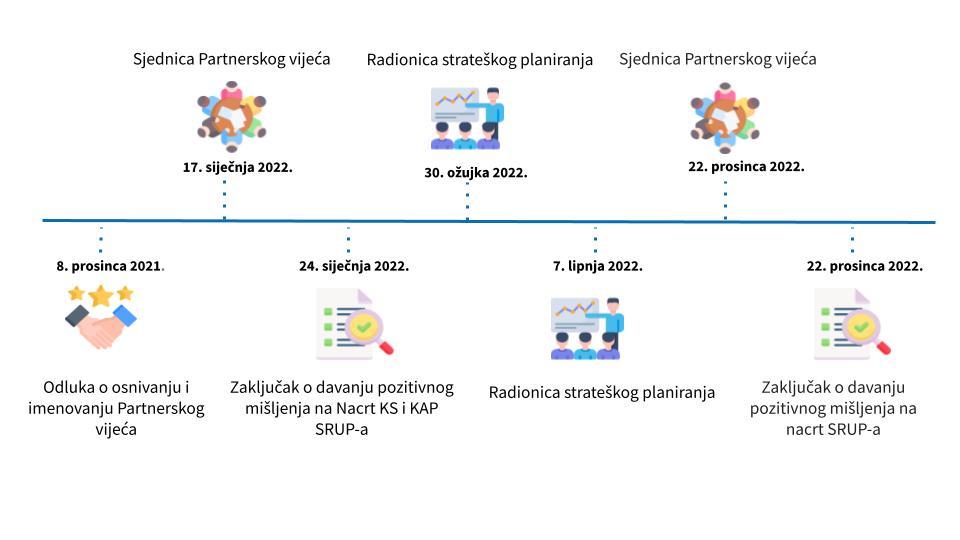  Izvor: Grad Koprivnica, izrada autoraProvedba dva ciklusa radionica, sukladno dinamici izrade SRUP-a bila je podijeljena tako da se prvi ciklus odnosi na definiranje postojećeg stanja, a drugi na definiranje srednjoročnog strateškog pristupa razvoju. Na prvoj radionici članovi Partnerskog vijeća upoznati su s nalazima analize stanja, temeljem kojih su definirali snage, slabosti, prilike i prijetnje (SWOT analiza) te identificirali ključne srednjoročne razvojne potrebe i potencijale Urbanog područja. Cilj druge radionice bio je definirati srednjoročnu viziju razvoja urbanog područja te ključne odrednice strateškog okvira - prioritete javnih politika i ciljeva koji se žele ostvariti u srednjoročnom razdoblju.  Partnersko vijeće pratilo je izradu te dalo pozitivno mišljenje na ovaj nacrt Strategije razvoja manjeg Urbanog područja Koprivnica za financijsko razdoblje 2021.-2027., kao preduvjet za donošenje iste od strane Gradskog vijeća Grada Koprivnice kao nositelja izrade strateškog dokumenta. Sukladno Uredbi (NN 103/15) članovi Partnerskog vijeća imenovani su cijelo razdoblje trajanja SRUP-a, stoga su buduće aktivnosti vezane uz praćenje provedbe SRUP-a.4. Srednjoročna vizija razvojaVizija, vrh piramide u strukturi strateškog planiranja, na jednom mjestu u simplificiranom izdanju govori što Urbano područje želi, čemu teži, što želi postići, i najvažnije, kako se vidi u budućnosti? Vizija je ključna za stalno podsjećanje zacrtanog smjera razvoja, ali i komunikacijski alat za komuniciranje tog smjera prema vanjskim dionicima. U konzultaciji s dionicima, po održanim radionicama i intervjuima, u okviru kojih su prikupljeni ključni pojmovi koji opisuju Urbano područje kakvo dionici žele vidjeti, proizašlo je nekoliko vizija, a dodatnim konzultacijama definirana je sljedeća vizija razvoja:Urbano područje Koprivnica uistinu predstavlja središte i srce podravskog regionalnog identiteta koji je stoljećima građen na kulturno-povijesnoj i geografskoj determiniranosti prostora pridravske nizine. Urbano područje Koprivnica sačinjeno od kombinacije urbane i ruralnih sredina želi jačati svoju integraciju, biti uistinu povezano i dijeliti ne samo identitet nego se i funkcionalno povezivati zajedničkim projektima i razvojnim idejama. U tom kontekstu, u novo ruho ovog područja utkano je u suvremeno promišljanje razvoja, progresivni projekti koji uvažavaju izazove današnjice za kvalitetniji život budućnosti. Jačanje zajedništva očituje se u povezanosti, ne samo prometnoj, već funkcionalnoj, svakodnevnoj, životnoj povezanosti kao temelja zajedništva i bolje suradnje. Upravo je povezanost preduvjet razvoja u gospodarsko društvenom smislu, razvoja koji će u konačnici podizati letvicu kvalitete života, razvoja koji će graditi i osnažiti identitet Urbanog područja i omogućiti postavljanje trendova što je ovo područje uvijek i radilo - kaj got ‘ko rekel!5. Opis srednjoročnih razvojnih potreba i razvojnih potencijalaAnaliza srednjoročnih razvojnih potreba i potencijala proizlazi iz analize stanja, a predstavlja osnovu za definiranje srednjoročnog strateškog pristupa razvoju Urbanog područja. Analiza stanja i pripadajuća SWOT analiza, utemeljene na relevantnim kvantitativnim i kvalitativnim podacima, te dodano potkrijepljene nalazima ključnih dionika, odražavaju snage i buduće razvojne prilike, te potencijalne interne slabosti i vanjske prijetnje relevantne za određeni sektor u Urbanom području i tako omogućavaju identifikaciju razvojnih potreba i razvojnih potencijala te strateško planiranje razvoja. Cjelovita analiza stanja i pripadajuća SWOT analiza kao alati koji služe za definiranje strateškog okvira, prilozi su SRUP-a, Prilog 1. - Analiza stanja Strategije razvoja manjeg Urbanog područja Koprivnica za razdoblje 2021.-2027. i Prilog 2. - SWOT analiza. Opis srednjoročnih razvojnih potreba i razvojnih potencijala, prikazan u nastavku, sumira ključne nalaze analize stanja kroz tri glavna tematska područja:društvo;gospodarstvo;urbano okruženje. Razvojne potrebeKvalitetan sustav odgoja i obrazovanja ključna je pretpostavka ne samo ekonomskog prosperiteta nego i faktor društvenog razvoja i stabilnosti. Analizom stanja u Urbanom području Koprivnica identificirane su razvojne potrebe na svim razinama obrazovanja, od predškolskog - u vidu povećanja prostornih i ljudskih kapaciteta, osnovnoškolskog - u vidu potrebe za potpunom uspostavom jednosmjenske nastave, srednjoškolskog - u vidu usklađivanja obrazovnih programa s potrebama tržišta rada, te visokog obrazovanja u kojem je kao ključna razvojna potreba prepoznato ulaganje u dodatnu infrastrukturu i opremanje Sveučilišta Sjever. Geografska disperziranost stanovništva sve izraženijim čini problem ograničenog zdravstvenog sustava, gdje je primarna potreba povećanje broja zdravstvenih timova i poboljšanje zdravstvene usluge izvan središta Urbanog područja. Povezano s negativnim demografskim trendovima, raste i potreba za uslugama skrbi o starijim i nemoćnim osobama. U kontekstu socijalne skrbi općenito, koju karakterizira razvijena mreža socijalnih usluga, nužno je osigurati kontinuitet u pružanju istih. Demografsku sliku stanovništva u Urbanom području karakterizira multietnička struktura koja sama po sebi generira potrebu za inkluzijom nacionalnih manjina, a iako je Grad Koprivnica proglašen Europskom prijestolnicom uključenosti i različitosti, u ostatku Urbanog područja prepoznat je prostor za napredak.Nadalje, u cijelom Urbanom području Koprivnica istaknuta je uloga civilnog društva kojemu je potrebna podrška (prvenstveno kontinuirana financijska) u razvoju kvalitetnijih programa, osobito izvan središta Urbanog područja, gdje je razvidna potreba i za ulaganjima u fizičku društvenu infrastrukturu - društvene domove, koji predstavljaju središte društvenog života i okupljanja stanovništva u ruralnim područjima. Završno, razvojne potrebe u područjima kulture i sporta koji su također uvelike u domeni civilnog društva, vezane su uz podršku kulturnim aktivnostima i produkciji s ciljem stvaranja kulturnog identiteta, te ulaganja u sportsku infrastrukturu i povećanje mogućnosti za bavljenje sportskim aktivnostima u ruralnim područjima.Razvojni potencijaliRazvojni potencijali društvenog okruženja ogledaju se u snagama koje su identificirane, osobito u onim aspektima čiji potencijali nisu dovoljno iskorišteni. Grad Koprivnica intenzivno je pristupio povećanju obuhvata djece predškolskim odgojem, a korištenjem bespovratnih sredstava iz EU fondova cilj je riješiti problem nedostatne infrastrukture u cijelom Urbanom području. Nadalje, povećanje broja učenika Obrtničke škole Koprivnica koje ukazuje na povećanje relevantnosti strukovnih i obrtničkih zanimanja, uz uspostavu Centra kompetentnosti u podsektoru elektrotehnike i računalstva razvojni je potencijal koji će otvoriti mogućnost za učenje temeljeno na radu. Slično tome, kontinuirani porast broja studenata i povećanje kvalitete programa Sveučilišta Sjever ukazuje na razvojne potencijale središnje visokoškolske institucije cijele Sjeverne Hrvatske. Potencijali Sveučilišta očituju se u daljnjoj prilagodbi studijskih programa potrebama tržišta rada te intenziviranju suradnje s gospodarstvom. Kao rješenje problematike nepotpune mreže zdravstvenih usluga, osobito u ruralnim područjima, nalaže se uvođenje novih tehnologija koje predstavljaju razvojni potencijal u optimizaciji zdravstvenog sustava na lokalnoj razini, dok se potencijal za jačanje socijalne zaštite očituje okretanju prema izvaninstitucionalnim uslugama, odnosno skrbi u zajednici kroz civilno društvo. Potencijali društvenog okruženja u segmentima kulturnih i sportskih programa, i općenito aktivnosti civilnog društva identificirani su u korištenju postojećih resursa i prelijevanju primjera dobre prakse iz središta, prema svim općinama u Urbanom području. Postojeći resursi odnose se prije svega na kulturnu i prirodnu baštinu kojima je potrebna revitalizacija i valorizacija, a primjer širenja aktivnosti iz središta prema općinama bio bi Mala sportska škola kojom su obuhvaćena djeca u Gradu Koprivnici, a koja bi svojim bi širenjem na cijelo Urbano područje značajno doprinijela organizaciji slobodnog vremena djeceRazvojne potrebeIako velika poduzeća predstavljaju zamašnjak cjelokupnog gospodarskog razvoja područja, ovisnost gospodarstva Urbanog područja Koprivnica o nekoliko velikih tvrtki stvara potrebu za intenziviranjem dinamike u sektoru malog i srednjeg poduzetništva kroz podršku subjektima  malog gospodarstva. Poslovna infrastruktura pri tome je ključan potporni segment, pa se nameće potreba za opremanjem i aktivacijom poduzetničkih zona izvan središta Urbanog područja, čime bi se osigurao ravnomjerniji gospodarski razvoj područja, ali i uspostava dodatne poduzetničke potporne infrastrukture. Osim poslovne infrastrukture, ljudski resursi najvažniji su faktor gospodarskog razvoja, pa je osiguravanje dostatne i adekvatne radne snage za potrebe lokalnog tržišta rada razvojna potreba u kontekstu povezivanja sustava obrazovanja i gospodarstva. Nadalje, smanjenje broja proizvođača u tradicionalno važnom poljoprivrednom sektoru ukazuje na potrebe poticanja malih poljoprivrednika i ulaganja u ekološku proizvodnju za koju na tržištu postoji potražnja koju proizvođači s postojećim kapacitetima ne mogu zadovoljiti. Povećanje efikasnosti i konkurentnosti poljoprivredne proizvodnje izravno je povezano s tehnološkom modernizacijom, a okretanje ka ekološkoj proizvodnji imperativ je i u kontekstu istaknute potrebe za očuvanjem i održivim korištenjem prirodnih resursa. Završno, u sektoru turizma koji je trenutno ograničen na kratke, poslovne dolaske uglavnom u Grad Koprivnicu, identificirani su koraci koji bi doprinijeli diverzifikaciji i rastu sektora. U idućem razdoblju sektor turizma bit će potrebno podržati stvaranjem cjelovite, autentične turističke ponude, ulaganjem u smještajne kapacitete i podizanje kvalitete ponude, što će sektor turizma pozicionirati kao dodanu vrijednost lokalnom gospodarstvu.Razvojni potencijaliRazvojni potencijal tradicionalno jake industrijske proizvodnje koncentrirane u Gradu Koprivnici očituje se u zelenoj i digitalnoj tranziciji. Ulaganja u nove tehnologije prepoznata su kao potencijal za povećanje konkurentnosti industrije, istovremeno stvarajući energetske i financijske uštede, te predstavljaju ključnu pretpostavku održivog gospodarskog razvoja. Poduzetničko okruženje s razvijenom mrežom poduzetničkih potpornih institucija potencijal je daljnjeg razvoja sektora koji se temelje na istraživanju i inovacijama, kreativnim industrijama, ali i općenito prilika za oživljavanje  malog i srednjeg poduzetništva kao bitne odrednice lokalnog gospodarstva.Korelacija kulturne, materijalne i nematerijalne baštine, te prirodnih resursa u svojstvu kreiranje novog turističkog proizvoda prepoznata je kao razvojni potencijal za podizanje kvalitete i sadržaja turističke ponude, a time i povećanje turističkog prometa na cjelogodišnjoj razini. Sinergija poljoprivrede i turizma, revitalizacija vinskih cesta, potencijal cikloturizma, ali i inovativni turistički proizvodi poput galerijskih cesta razvojni su potencijali koje je potrebno prezentirati kao cjelovito iskustvo i pozicionirati Urbano područje kao turističku destinaciju. Konačno, plasman lokalnih poljoprivrednih proizvoda kroz turističku ponudu samo je jedan od potencijala sektora koji je izvan središta Urbanog područja nezaobilazna djelatnost stanovništva, a jačanje poljoprivrednog sektora, osim u gospodarskom segmentu od ključne je važnosti i iz perspektive revitalizacije ruralnog područja uključivanjem u lance vrijednosti. Razvojne potrebeKao jedna od temeljnih razvojnih potreba prepoznato je povećanje stupnja priključenosti stanovništva na sustave vodoopskrbe i odvodnje, primarno izvan grada središta Urbanog područja. Premda je u posljednjih pet godina primjetan razvoj vodoopskrbne i mreže odvodnje te je u provedbi i projekt “Poboljšanje vodno-komunalne infrastrukture aglomeracije Koprivnica”, bitno je nastaviti taj trend i u predstojećem razdoblju. Nadalje, s ciljem povećanja razine zaštite okoliša i očuvanja prirodnih bogatstava važno je nastaviti započete pozitivne trendove podizanja kvalitete u sustavu gospodarenja otpadom te putem sanacije odlagališta otpada Piškornica umanjiti okolišne rizike na Urbanom području. Kroz daljnje poboljšanje dostupnosti i kvalitete infrastrukture za odvojeno prikupljanje otpada u JLS-ovima izvan Koprivnice stvorit će se uvjeti za održivo gospodarenje otpadom i poboljšanje kvalitete života stanovnika na čitavom Urbanom području. S ciljem poboljšanja zaštite okoliša i unaprjeđenja gospodarenja postojećim resursima nužno je i povećanje udjela alternativnih izvora energije u ukupnoj proizvodnji energije te provedba mjera sustavne energetske obnove infrastrukture koja osigurava energetsku učinkovitost i smanjenje potrošnje energije. Komplementarna s energetskom infrastrukturom je i infrastruktura za javni prijevoz koja je trenutno na Urbanom području dostupna jedino u Koprivnici. Proširenjem mreže javnog gradskog prijevoza na međugradski te nabavom i uvođenjem kvalitetnijih električnih ili hibridnih vozila za javni prijevoz potaknulo bi se građane na smanjenje prometovanja vlastitim osobnim vozilima te se posljedično smanjila razina zagađenja uz istovremeno povećanje kvalitete i dostupnosti prometne infrastrukture građanima. U području prometa, kao razvojnu potrebu potrebno je istaknuti i povezanost Urbanog područja Koprivnica s važnijim prometnim čvorištima u okolici te se u tom smislu ističe potreba za završetkom izgradnje državne ceste D10 do Koprivnice te završetkom projekta željezničke infrastrukture “Rekonstrukcija postojećeg i izgradnja drugog kolosijeka na dionici Križevci – Koprivnica – državna granica''. Provedbom navedenih projekata zadovoljilo bi se važne potrebe Urbanog područja Koprivnica za unaprjeđenom povezanošću s ostatkom RH i glavnim gradom te bi se građanima i poduzetnicima osigurala odgovarajuća prometna infrastruktura uz povećanje broja korisnika javnog  prijevoza. U području prometa i mobilnosti, identificirana je daljnja potreba za unaprjeđenjem biciklističke infrastrukture izvan Koprivnice, a primarno na prometnicama u sklopu Eurovelo rute kako bi se poboljšala sigurnost i dostupnost biciklističkih prometnica, ali i stvorili preduvjeti za daljnji razvoj cikloturizma. U području urbanog okruženja kao razvojna potreba prometnula se i potreba za povećanjem trenutno niske dostupnosti fiksnog širokopojasnog interneta visoke brzine izvan grada središta te povećanjem udjela korisnika spojenih na internet visokih brzina. Radi se o potrebi koja je sve izraženija što se više odmiče od središta Urbanog područja. U današnje vrijeme kad se sve više segmenata života seli u virtualni prostor, nužno je poticati razvoj fiksne širokopojasne infrastrukture te njene dostupnosti stanovništvu i poduzetnicima kako bi se osigurao ravnomjeran razvoj svih dijelova Urbanog područja, kako onih ruralnih i slabije naseljenih tako i gušće naseljenih urbanih dijelova. Razvojni potencijaliRazvojni potencijali Urbanog područja Koprivnica u kontekstu urbanog okruženja uvelike se naslanjaju na nastavak započetih projekata kao što su projekt “Rekonstrukcija postojećeg i izgradnja drugog kolosijeka na dionici Križevci – Koprivnica – državna granica” i izgradnje državne ceste D10 koji nude potencijal za poboljšanje povezanosti i mobilnosti stanovništva. Veliki potencijal u smislu poticanja energetske održivosti urbanog područja također se može identificirati u segmentu korištenja obnovljivih izvora energije te iskorištavanja energetskih potencijala u vidu eksploatacijskih polja ugljikovodika te eksploatacijskog polja geotermalne vode „Lunjkovec-Kutnjak“. Energetsku tranziciju nužno je promatrati kao potencijal i kroz aspekt poboljšanja energetske učinkovitosti u javnim i privatnim zgradama te diverzifikaciju energetskih izvora kroz poticanje izgradnje mikro solarnih elektrana u kućanstvima odnosno pilotiranjem energetski inovativnih projekata. Iskorištavanjem navedenih potencijala značajno bi se unaprijedila otpornost Urbanog područja na energetske promjene te potaknula zelena tranzicija gospodarstva, a Grad Koprivnica strateški je pristupio energetskoj tranziciji te Akcijskim planom energetski i klimatski održivog razvitka (SECAP) definirao ključne intervencije u nadolazećem razdoblju.  Tri zaštićena područja: Posebni botanički rezervat (šumske vegetacije) Dugačko brdo na području Koprivnice, Livade u Zovju kod Đelekovca, te Rezervat biosfere Mura-Drava-Dunav (rubno uključeno) čine veliko prirodno bogatstvo Urbanog područja koje je potrebno štititi, ali i ulagati u njegovu prepoznatljivost na regionalnoj razini. U skladu s time, razvojni potencijali unaprjeđenja sustava gospodarenja otpadom, prevencijom nelegalnih odlagališta otpada te mjerama aktivnog poboljšanja kvalitete tla, primarno u poljoprivredi dodatno bi omogućile da se samo Urbano područje isprofilira kao zaista zeleno područje, koje pored dosad identificiranih potencijala nudi i ugodan boravak svim građanima u netaknutom okolišu. Grad Koprivnica kao jedan od predvodnika “smart city” gradova u RH koja je već pilotirala nova održiva i ekološka rješenja, navedeno je primijenila i u području urbanog prijevoza. Tako se BicKO i BusKO ističu kao dobri primjeri razvoja održivih i ekoloških prometnih rješenja čija bi se primjena na širem Urbanom području mogla smatrati značajnim razvojnim potencijalom i usmjeriti ravnomjeran razvoj područja. S druge strane, razvojem biciklističke infrastrukture te sama pripadnost Eurovelo ruti, ukoliko se iskoriste za razvoj cikloturizma imaju značajan razvojni potencijal u poboljšanju ne samo osnovne infrastrukture, već i one nužne za privlačenje novih stanovnika i posjetitelja. Osim prometne infrastrukture, značajan potencijal za uvođenje pametnih rješenja nalazi se i u uvođenju senzorike i IoT sustava u upravljanju javnom infrastrukturom s ciljem poboljšanja učinkovitosti samih sustava te unaprjeđenja kvalitete upravljanja javnom infrastrukturom.6. Opis integriranog pristupa rješavanju utvrđenih razvojnih potreba i potencijala uključujući ispunjavanje kriterija vezano uz stratešku relevantnost projekata6.1. Opis integriranih teritorijalnih ulaganja te sektorske i teritorijalne integracije kroz ITU mehanizamIntegrirana teritorijalna ulaganja kao poseban place based, odnosno na teritoriju utemeljen modalitet ulaganja vezan je uz projekte koji imaju naglašenu teritorijalnu dimenziju. Provedba integriranih mjera održivog urbanog razvoja usmjerena je prema onim područjima u kojima su utvrđene slabosti, odnosno prema onim intervencijama koje mogu kapitalizirati razvojne potencijale područja. Implementacijom ITU mehanizma Urbano područje Koprivnica odgovorit će se na razvojne potrebe, odnosno provedbom mjera financiranih kroz ITU mehanizam nastojati anulirati utvrđene slabosti u više ciljanih sektora - u području višenamjenske društveno-gospodarske i poduzetničke infrastrukture,  području prometa, odnosno prometne integracije  Na taj način, sektorskom integracijom odgovorit će se na složene izazove Urbanog područja, a teritorijalnom integracijom, odnosno provedbom sličnih ulaganja u više sastavnica Urbanog područja osigurati širi, sinergijski razvojni učinak na cijelom prostoru. Doprinos ITU mehanizma provedbi SRUP-a istaknut je u sljedećim posebnim ciljevima koji se djelomično planiraju provoditi kroz ITU mehanizam:2.1. Uspostaviti održiv sustav prijevoza;3.1. Potaknuti nove ideje u razvoju lokalne ekonomije;Provedba integriranih teritorijalnih ulaganja koja podrazumijevaju teritorijalnu integraciju područja otvorit će potencijal za daljnje stvaranje pozitivnih učinaka umrežavanja kroz jačanje teritorijalne, gospodarske i socijalne kohezije Urbanog područja. Teritorijalnoj integraciji izravno će doprinijeti ITU intervencije u sljedećim područjima:Višenamjenska društveno-gospodarska infrastruktura - unaprjeđenjem gradske tržnice u Koprivnici kao središnjeg mjesta povezivanja poljoprivrednih proizvođača iz cijelog Urbanog područja s kupcima ostvarit će se doprinos teritorijalnoj integraciji područja. Nova, odnosno rekonstruirana zelena tržnica s polivalentnim centrom kao infrastruktura uključivog gospodarskog i društvenog razvoja istovremeno doprinosi teritorijalnoj, gospodarskoj i društvenoj koheziji Urbanog područja Koprivnica.Revitalizacijom brownfield područja s ciljem iskorištavanja postojećih prostornih resursa kroz prenamjenu istih za potrebe znanstveno-obrazovne infrastrukture ostvarit će se teritorijalna integracija područja kroz širenje znanstveno-obrazovnih programa i privlačenja većeg broja studenata iz Urbanog područja Koprivnica. Osim navedenih ITU intervencija koje izravno doprinose teritorijalnoj integraciji područja provedbom istog ili komplementarnog tipa projekata na različitim lokacijama, ostali projekti koji se planiraju financirati kroz ITU mehanizam (ne)izravno doprinose teritorijalnoj integraciji područja ostvarujući širi doseg od njihove lokacije provedbe, odnosno imaju policentrični utjecaj na razvoj cijelog Urbanog područja Koprivnica.U kontekstu sektorske integracije ističe se planirano ulaganje u gradsku tržnicu u Koprivnici kao zelenog punkta u središtu grada, a koje podrazumijeva ulaganje u višenamjensku infrastrukturu istovremeno s ulaganjem u održivu multimodalnu urbanu mobilnost kroz izgradnju intermodalnog terminala. 6.2. Opis strateške relevantnosti kroz ITU mehanizamStrateška relevantnost projekata koji se planiraju financirati kroz ITU mehanizam ključan je faktor u prioritizaciji ITU intervencija, a doprinosi joj prvenstveno kriterij značaja za sve sastavnice Urbanog područja, tematski, sadržajno ili teritorijalno, odnosno:sudjelovanje više jedinica lokalne samouprave kao nositelja projekta ili projektnih partnera;policentrični utjecaj projekata grada središta ili neke druge JLS na razvoj šireg područja. Osim toga, strateškoj relevantnosti kroz ITU mehanizam doprinosi usklađenost projekata s Integriranim teritorijalnim programom odnosno pozitivan doprinos ostvarenju pokazatelja ITP-a, te značaj istih za rješavanje razvojnih potreba Urbanog područja utvrđenih SRUP-om, kao i određivanje onih projekata koji se mogu svrstati u adekvatno i propisano područje intervencija obuhvaćenih relevantnim ciljevima ITP-a. Na taj način je osigurana vertikalna povezanost projekata s programskim dokumentima višeg reda (ITP), odnosno jednostavnije povezivanje doprinosa kojeg su ITU sredstva ostvarila na navedenom području. S ciljem dodatnog isticanja navedene poveznice, svi projekti koji su financirani ITU sredstvima adresiraju indikatore Integriranog teritorijalnog programa.Definiranju projekata od strateške relevantnosti i značaja za sve sastavnice Urbanog područja Koprivnica prethodio je proces prikupljanja projekata, odnosno izrade baze projekata od strane svih sastavnica Urbanog područja i PORA-e Regionalne razvojne agencije Koprivničko-križevačke županije, kao regionalnog koordinatora za strateško planiranje. S obzirom na recentno proveden proces izrade kratkoročnih strateških akata jedinica lokalne samouprave - provedbenih programa, gotovo sve JLS u sastavu Urbanog područja Koprivnica imaju bazu projekata ili projektnih ideja. U kontekstu razvojnih projekata općina, među njima je identificiran veliki broj projekata čiji je utjecaj usko ograničen na područje samo jedne općine, ali je u područjima prometne integracije područja, valorizacije kulturne baštine i unaprjeđenja višenamjenske društvene infrastrukture prepoznat najveći broj projekata koji imaju policentrični utjecaj na razvoj šireg područja neovisno na području koje JLS se provodili. Tako je strateška relevantnost osigurana za sljedeće projekte koji se planiraju financirati kroz ITU mehanizam: Građenje i opremanje kompleksa tržnice i polivalentnog centra;Unaprjeđenje sustava javnog prijevoza na Urbanom području Koprivnica;Znanstveno-inovacijski park Koprivnica.Projekt Građenje i opremanje kompleksa tržnice i polivalentnog centra kao ulaganje u višenamjensku društvenu-gospodarsku infrastrukturu obuhvatit će rekonstrukciju prostora tržnice uključujući izgradnju intermodalnog čvorišta s početnim stajalištem koprivničkog javnog prijevoza BusKO i središnjom stanicom sustava javnih bicikala BicKO, kao i polivalentnog centra. Sveobuhvatni projekt utjecat će na transformaciju centra Grada Koprivnice u zeleno središte grada, obuhvaćajući sljedeće povezane komponente:rekonstrukciju i revitalizaciju poslovnih prostora tržnice koji koriste zakupci;uređenje organizacije civilnog društva po uzoru na coworking prostore kao mjesta umrežavanja različitih dionika civilnog društva;rekonstrukciju parkirališta u zoni tržnice i prenamjenu u intermodalni terminal s javnim parkirališnim prostorom, početnim stajalištem autobusnog javnog prijevoza BusKO (čije linije obuhvaćaju cijelo Urbano područje) i središnjom stanicom sustava javnih bicikala BicKO.Revitalizacijom postojeće zone tržnice s pripadajućim parkiralištem osigurat će se polivalentan prostor u središtu Grada Koprivnice i ostvariti niz izravnih i neizravnih učinaka na razvoj malih poljoprivrednih gospodarstava s područja cijelog Urbanog područja, revitalizaciju gradske jezgre, rješavanje pitanja javnog parkirališnog prostora u užem centru Grada zajedno s unaprjeđenjem sustava javnog prijevoza. Cjelokupno ulaganje planirano je prema principima Novog europskog Bauhausa, obuhvaćajući prvenstveno implementaciju mjera energetske učinkovitosti i uporabe obnovljivih izvora energije. Iako je ulaganje u fizičku infrastrukturu planirano u Gradu Koprivnici, realizacija projekta ima policentrični utjecaj na razvoj cijelog Urbanog područja Koprivnica, prvenstveno zbog povezivanja malih poljoprivrednih proizvođača s područja cijelog Urbanog područja Koprivnica s potencijalnim kupcima te stvaranja infrastrukturnih preduvjeta za uvođenje ekološki prihvatljivog javnog prijevoza na razini Urbanog područja Koprivnica. Projekt odgovara specifičnim ciljevima RSO5.1. Poticanje integriranog i uključivog društvenog i gospodarskog razvoja, razvoja u području okoliša, kulture, prirodne baštine, održivog turizma i sigurnosti u urbanim područjima i RSO2.8. Promicanje održive multimodalne gradske mobilnosti kao dijela prelaska na gospodarstvo s nultom neto stopom emisija ugljika Integriranog teritorijalnog programa, te posebnim ciljevima 2.1. i 3.1. SRUP-a, što osigurava stratešku relevantnost projekta za financiranje kroz ITU mehanizam.Unaprjeđenje sustava javnog prijevoza na Urbanom području Koprivnica obuhvaća implementaciju nove usluge autobusnog prijevoza BusKO, opremanje i uređenje autobusnih stajališta i prateću digitalnu i kontrolnu infrastrukturu, te unaprjeđenje sustava dijeljenih bicikla BicKO. Uspostavljen integrirani, ekološki prihvatljiv i funkcionalan javni prijevoz koji u kontekstu javnog autobusnog prijevoza obuhvaća više sastavnica Urbanog područja Koprivnica zadovoljava kriterije strateške relevantnosti u pogledu policentričnog utjecaja na razvoj šireg područja. Dodatno, projekt je usklađen sa specifičnim ciljem RSO2.8. Promicanje održive multimodalne gradske mobilnosti kao dijela prelaska na gospodarstvo s nultom neto stopom emisija ugljika ITP-a i posebnim ciljem 2.1. Uspostaviti održiv sustav prijevoza Strategije razvoja manjeg Urbanog područja Koprivnica te odgovara na identificirane razvojne potrebe intenzivne prometne dinamike i dnevnih migracija između Grada Koprivnice i ostalih sastavnica Urbanog područja. Projekt Znanstveno-inovacijski park (u nastavku: ZIP Koprivnica) Koprivnica obuhvaća sanaciju i revitalizaciju dijela bivše vojarne „Ban Krsto Frankopan“ u Koprivnici. 2007. godine.Republika Hrvatska predala na korištenje Gradu Koprivnici 2011. godine, prenamjen u prostor na kojem će se provoditi aktivnosti visokoškolskog obrazovanja. U  područje Vojarne je dijelom prenamijenjeno u prostor kojim se koristi Sveučilište Sjever, osmo javno sveučilište u Republici Hrvatskoj te peto po broju studenata. Veliki dio prostora vojarne još uvijek nije u funkciji te predstavlja neiskorišteni potencijal koji bi mogao pridonijeti daljnjem razvoju Sveučilišta Sjever i , Grada Koprivnice. Projekt  ZIP Koprivnica uključuje investiciju kroz rekonstrukciju i prenamjenu dviju starih zgrada ukupne neto površine oko 4.300 m, kojom bi se omogućili novi javni i inkluzivni sadržaji, u potpunosti uklonilo propadanje građevina i gubitak vrijednosti ove lokacije te se pozitivno utjecalo na okolni gradski prostor. Navedenom brownfield investicijom  jačanja znanstvenog obrazovanja te bolj integracij studenata u projekte suradnje i razvoja. ZIP Koprivnica, integrirani je koncept pokretačkog razvoja regije kojem su temelji znanost, istraživanje i razvoj tehnologija. Iako je provedba projekta planirana u Gradu Koprivnici, isti ima utjecaj na cijelo Urbano područje što osigurava stratešku relevantnost projekta. Projekt odgovara specifičnim ciljevima RSO5.1. Poticanje integriranog i uključivog društvenog i gospodarskog razvoja, razvoja u području okoliša, kulture, prirodne baštine, održivog turizma i sigurnosti u urbanim područjima i RSO1.3. Jačanje održivog rasta i konkurentnosti MSP-ova i otvaranje radnih mjesta u njima, među ostalim i kroz produktivna ulaganja ITP-a, te ostvaruju doprinos posebnom cilju 3.1. SRUP-a, Potaknuti nove ideje u razvoju lokalne ekonomije.6.3. Opis sustava provedbe ITU mehanizmaSustav provedbe ITU mehanizma podrazumijeva koordinaciju Ministarstva regionalnog razvoja i fondova Europske unije i administrativne strukture u gradovima središtima koji imaju ulogu ITU posredničkih tijela i dio su sustava upravljanja i kontrole. Grad Koprivnica, s ciljem uspostave institucionalnog okvira za provedbu ITU mehanizma predvidio je ustrojavanje organizacijske jedinice koja će obavljati zadatke delegirane od strane Ministarstva. Sukladno Pravilniku o unutarnjem redu upravnih tijela Grada Koprivnice (Glasnik Grada Koprivnice broj 4/20, 6/20, 7/20 i 5/21) u sistematizaciji radnih mjesta u okviru Službe ureda Gradonačelnika ustrojava se novi odsjek s tri radna mjesta, te se za radno mjesto Zamjenika pročelnika u Službi ureda Gradonačelnika predviđa rukovođenje, organizacija, upravljanje, koordinacija, rješavanje i kontroliranje najsloženijih pitanja u vezi s provođenjem integriranih teritorijalnih ulaganja. Odsjek za ITU, sukladno izmjenama sistematizacije sastoji se od tri izvršitelja - voditelja odsjeka (1) i viših stručnih suradnika (2).Slika 3 Prikaz strukture Odsjeka za ITU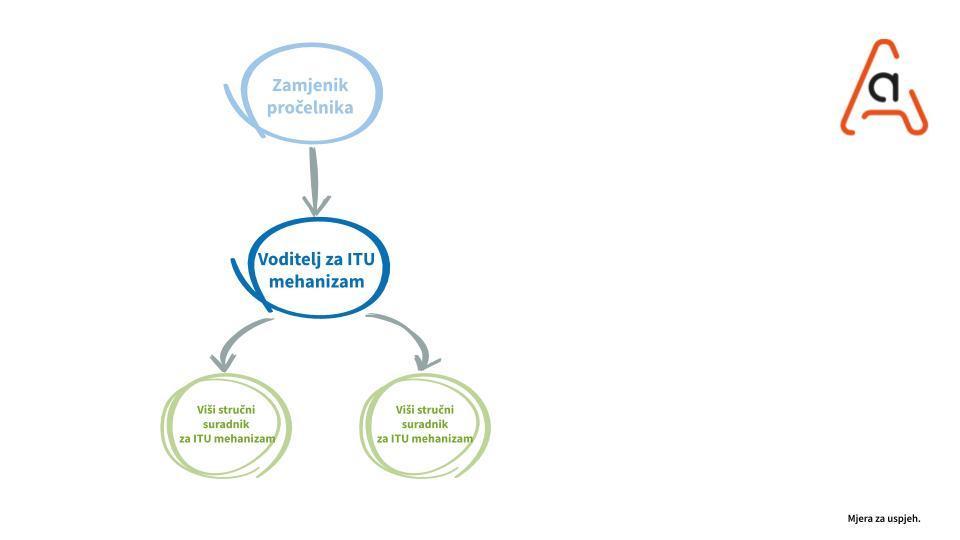 Grad Koprivnica, Pravilnik o unutarnjem redu upravnih tijela Grada Koprivnice, izrada autoraPrikaz standardnih mjerila za klasifikaciju radnih mjesta te opis poslova radnih mjesta u okviru Odsjeka za ITU dan je u nastavku teksta.Zamjenik pročelnika(magistar struke ili stručni specijalist ekonomske struke; najmanje 5 godina radnog iskustva na odgovarajućim poslovima)zamjenjuje pročelnika u obavljanju poslova koje mu povjeri pročelnik u slučaju njegove odsutnosti ili spriječenosti – približan postotak vremena koji je potreban za obavljanje navedenih poslova 20%rukovodi, organizira, upravlja, koordinira, rješava i kontrolira najsloženija pitanja u vezi s provođenjem integriranih teritorijalnih ulaganja – ITU mehanizam; sudjeluje u praćenju evaluaciji izrade Strategije razvoja manjeg urbanog područja te sudjeluje u koordinaciji aktivnosti i pripremi dokumentacije koje prethode potpisivanju Sporazuma o obavljanju delegiranih aktivnosti i s njima povezanih zadaća i aktivnosti;  vodi brigu o razdvajanju funkcija između ITU, Posredničkog tijela (PT) i ostalih ustrojstvenih jedinica odgovornih za pripremu, podnošenje i provedbu projekata; priprema sve odluke uspostave ITU mehanizma financiranja prema smjernicama i uputama nadležnog ministarstva kako bi se ispunili uvjeti za provedbu ITU mehanizma;  obavlja delegirane i s njima povezanih zadaća i aktivnosti PT-a integriranih teritorijalnih ulaganja i poslove implementacije ITU mehanizma; odrađuje funkcije tajništva kako Partnerskog vijeća tako i Koordinacijskog vijeća;  koordinira provedbene aktivnosti na razini manjeg urbanog područja, izrađuje plan provedbe, sudjeluje u izradi uputa za prijavitelje i/ili poziva na dostavu projektnih prijedloga za izravne dodjele, sudjeluje u ocjenjivanju kvalitete projektnih prijedloga, priprema izvješća o odabiru projektnih prijedloga za aktivnosti koje se financiraju iz operativnog programa konkurentnosti kohezije i ostalih koji uključuje rangirani popis odabranih projektnih prijedloga; podnosi periodična izvješća o provedbi ITU mehanizma Surađuje s Koordinacijskim tijelom, Upravljačkim tijelom i Posredničkim tijelima tijekom provedbe i praćenja u sklopu ITU mehanizma; provodi aktivnosti informiranja i promidžbe provedbe ITU mehanizma kao i za komunikaciju svih dionika urbanog područja - približan postotak vremena koji je potreban za obavljanje navedenih poslova 50%prati i nadzire fiskalnu odgovornost proračunskih korisnika, a sve u svrhu osiguranja zakonitog, svrhovitog i pravodobnog korištenja proračunskih sredstava - približan postotak vremena koji je potreban za obavljanje navedenih poslova 10%priprema proračun Službe  i sve njegove izmijene i dopune – približan postotak vremena koji je potreban za obavljanje navedenih poslova 10%obavlja i druge poslove po nalogu pročelnika  - približan postotak vremena koji je potreban za obavljanje navedenih poslova 10% Voditelj odsjeka za ITU mehanizam(magistar struke ili stručni specijalist društvene ili humanističke struke;  najmanje 5 godina radnog iskustva na odgovarajućim poslovima)Upravlja radom odsjeka, odgovora za zakonito i pravodobno obavljanje poslova i zadaća iz nadležnosti Odsjeka te poduzima mjere za unapređivanje rada Odsjeka kroz primjenu kadrovskih, organizacijskih i softverskih rješenja - približan postotak vremena koji je potreban za obavljanje navedenih poslova 10%poslove na uspostavi i planiranju Urbanog područja Koprivnica, komunikaciji s jedinicama lokalne samouprave koje ulaze u sastav manjeg urbanog područja Koprivnica i tijelima Grada Koprivnice, te praćenja aktivnosti za provedbu mehanizma integriranih teritorijalnih ulaganja- približan postotak vremena koji je potreban za obavljanje navedenih poslova 50%ostvaruje koordinaciju sa tijelima u sustavu upravljanja i kontrole EU fondova u Republici Hrvatskoj - približan postotak vremena koji je potreban za obavljanje navedenih poslova 5% izrađuje izvješća o provedbi mehanizma integriranih teritorijalnih ulaganja (ITU mehanizma), financijske planove,  programske dodatke Sporazumu o provedbi ITU mehanizma, uspostavlja, organizira i unapređuje aktivnosti u provedbi procedura,  izrađuje izvješća i druge informacije iz djelokruga rada Odsjeka te sudjeluje u izradi i nadzire izradu općih i drugih akata iz djelokruga rada Direkcije – približan postotak vremena koji je potreban za obavljanje navedenih poslova 15%trajno prati pozitivne propise i praksu iz područja rada Direkcije, daje potrebna tumačenja, objašnjenja, savjete i preporuke djelatnicima Direkcije te ostvaruje i osigurava kontakte sa stručnim službama koje se bave istim ili srodnim područjem - približan postotak vremena koji je potreban za obavljanje navedenih poslova 10%obavlja i druge poslove po nalogu pročelnika - približan postotak vremena koji je potreban za obavljanje navedenih poslova 10%Viši stručni suradnik za ITU mehanizam
(magistar struke ili stručni specijalist društvene ili humanističke struke; najmanje 1 godina radnog iskustva na odgovarajućim poslovima)prati pozitivne propise iz djelokruga rada Odsjeka,  predlaže mjere za unapređivanje rada Odsjeka s aspekta primjene pozitivnih propisa,  izrađuje i nomotehnički obrađuje prijedloge općih akata iz djelokruga rada Odsjeka (priručnik o internim procedurama u suradnji s upravljačkim tijelima i ostale akte o internim procedurama), pojedinačnih akata (ugovora, sporazuma i dr.) te sudjeluje u izradi i koncipiranju izlaznih akata Odsjeka koji proizvode ili bi mogli proizvesti pravne učinke - približan postotak vremena koji je potreban za obavljanje navedenih poslova 40%sudjeluje u postupcima javne nabave - približan postotak vremena koji je potreban za obavljanje navedenih poslova 20%uspostavlja procedure za osiguravanje revizijskog traga (čuvanje dokumentacije i dokaza o provedenim aktivnostima) - približan postotak vremena koji je potreban za obavljanje navedenih poslova 10%ostvaruje korespondenciju sa tijelima manjeg urbanog područja - približan postotak vremena koji je potreban za obavljanje navedenih poslova 10% obavlja i druge poslove po nalogu voditelja odsjeka i pročelnika - približan postotak vremena koji je potreban za obavljanje navedenih poslova 20%Definiranje organizacijske jedinice, odnosno planiranje iste u okviru sistematizacije radnih mjesta preduvjet je za uvođenje Grada Koprivnice u sustav upravljanja i kontrole, odnosno akreditiranu strukturu u razdoblju 2021.-2027. s ulogom posredničkog tijela za odabir operacija i projekata, odnosno zadaćama u provedbi drugih aktivnosti delegiranih od strane Ministarstva regionalnog razvoja i fondova Europske unije. 7. Usklađenost s EU strateškim dokumentima, Nacionalnom razvojnom strategijom, sektorskim i višesektorskim strategijama, planovima razvoja županija te dokumentima prostornog uređenjaZakonom o sustavu strateškog planiranja i upravljanja razvojem (NN 123/2017) utvrđena su načela na kojima se temelji sustav strateškog planiranja i upravljanja razvojem. Načelom točnosti i cjelovitosti definirano je da akti strateškog planiranja moraju biti usklađeni s ostalim aktima strateškog planiranja više ili jednake hijerarhijske razine, što u kontekstu Strategije razvoja manjeg Urbanog područja Koprivnica za financijsko razdoblje  2021.-2027. znači usklađenost s Planom razvoja Koprivničko-križevačke županije za razdoblje 2021.-2027. i Nacionalnom razvojnom strategijom do 2030. kao hijerarhijski najvišim aktom u sustavu strateškog planiranja Republike Hrvatske. U nastavku teksta, opisana je usklađenost i način doprinosa strateškim ciljevima Nacionalne razvojne strategije 2030., tablično prikazana usklađenost s posebnim ciljevima Plana razvoja Koprivničko-križevačke županije za razdoblje 2021.-2027., te opisana usklađenost s relevantnim strateškim dokumentima na razini Europske unije, a koji su vezani uz regionalni i urbani razvoj.7.1. Nacionalna razvojna strategija 2030.Usklađenost sa Nacionalnom razvojnom strategijom do 2030. prikazana je kroz doprinos razvojnim smjerovima i strateškim ciljevima koji se ostvaruje provedbom SRUP-a.Provedba Strategije razvoja manjeg Urbanog područja Koprivnica za financijsko razdoblje 2021.-2027. izravno i neizravno doprinosi razvojnim smjerovima i strateškim ciljevima Nacionalne razvojne strategije, a u tekstu niže prikazana je usklađenost:I. Razvojni smjer Održivo gospodarstvo i društvoPrvom strateškom cilju Konkurentno i inovativno gospodarstvo, Strategija razvoja manjeg Urbanog područja Koprivnica za financijsko razdoblje 2021.-2027. doprinijet će provedbom posebnog cilja 3.1. Potaknuti nove ideje u razvoju lokalne ekonomije, u okviru kojeg su planirana ulaganja u infrastrukturu za poduzetništvo dodane vrijednosti i povećanje konkurentnosti poduzetništva. Osim toga, i poseban cilj 4.1. Osigurati raznoliku kulturnu ponudu i pripadajuću infrastrukturu doprinosi predmetnom strateškom cilju, s obzirom da je poticanje razvoja kulture - kulturnog stvaralaštva, revitalizacije i valorizacija kulturne baštine te poticanje kulturnih i kreativnih industrija također jedan od čimbenika konkurentnog i inovativnog gospodarstva.Nadalje, drugom strateškom cilju Obrazovani i zaposleni ljudi, SRUP doprinosi posebnim ciljem 1.1. Uspostaviti cjelovit, pristupačan i kvalitetan sustav odgoja i obrazovanja kojim se planira unaprjeđenje odgojno-obrazovne infrastrukture na svim razinama te prilagodba obrazovnog sustava potrebama tržišta rada.Trećem strateškom cilju Učinkovito i djelotvorno pravosuđe, javna uprava i upravljanje državnom imovinom, SRUP doprinosi provedbom posebnog cilja 2.2. Pratiti trendove razvoja digitalne povezivosti kojim su planirane daljnje investicije u digitalizaciju javne uprave na lokalnoj razini stvaranje kompetentne, dostupne i učinkovite javne uprave. Neizravan doprinos trećem strateškom cilju ostvaruje se samom formalnom uspostavom Urbanog područja Koprivnica i provedbom integriranih teritorijalnih ulaganja u kojima je ključna uzajamna suradnja jedinica lokalne samouprave i jačanje njihovih institucionalnih veza. Četvrtom strateškom cilju Globalna prepoznatljivost i jačanje međunarodnog položaja i uloge Hrvatske provedba SRUP-a doprinosi u kontekstu jačanja međunarodnog položaja Hrvatske valorizacijom geostratrateškog položaja u idućem razdoblju, prije svega vezano uz dogradnju i modernizaciju dvotračne pruge Rijeka-Budimpešta, odnosno Mediteranskog koridora, koji prolazi Urbanim područjem, čime će Hrvatska postati važnom uvozno-izvoznom točkom za tranzit roba iz drugih dijelova svijeta na tržište srednje Europe i obrnuto. U strateškom okviru SRUP-a, predmetna investicija pozicionirana je u okviru posebnog cilja 2.1. Uspostaviti održiv sustav prijevoza. II. Razvojni smjer Jačanje otpornosti na krize Petom strateškom cilju Zdrav, aktivan i kvalitetan život SRUP doprinosi kroz dva posebna cilja: 1.3. Ojačati društvenu inkluziju i skrb za stanovnike u okviru kojeg su planirane aktivnosti unaprjeđenja zdravstvene i socijalne zaštite stanovnika, te posebnim ciljem 4.2. Osigurati dostupnost sportskih sadržaja čija je svrha unaprjeđenje sportsko-rekreacijske infrastrukture i ravnomjerni razvoj sportskih sadržaja.Demografska revitalizacija i bolji položaj obitelji, šesti strateški cilj Nacionalne razvojne strategije u potpunosti je usklađen s posebnim ciljem 1.2. SRUP-a Potaknuti demografsku revitalizaciju i usmjeren na ublažavanje negativnih demografskih trendova i stvaranje poticajnog okruženja za mlade obitelji. III. Razvojni smjer Zelena i digitalna tranzicijaStrateškom cilju 8 NRS-a, Ekološka i energetska tranzicija za klimatsku neutralnost provedba SRUP-a doprinosi realizacijom posebnog cilja 2.3. Unaprijediti infrastrukturne sustave i uspostaviti cjelovit sustav gospodarenja otpadom, te posebnim ciljem 3.2. Pratiti trendove zelenog i održivog razvoja u okviru kojih je planirano sustavno gospodarenje otpadom i izgradnja funkcionalne i zelene infrastrukture na cijelom Urbanom području, te općenito ulaganje u ekološku i energetsku tranziciju i povećanje kvalitete urbanog okoliša. Strategija razvoja manjeg Urbanog područja Koprivnica za financijsko razdoblje 2021.-2027. strateškom cilju 9 NRS-a Samodostatnost u hrani i razvoj bio gospodarstva doprinosi kroz poseban cilj 3.1. Potaknuti nove ideje u razvoju lokalne ekonomije gdje su u kontekstu povećanja konkurentnosti poduzetništva planirane aktivnosti usmjerene na razvoj  poljoprivrede.Održiva mobilnost, deseti strateški cilj Nacionalne razvojne strategije, u fokusu je i Strategije razvoja manjeg Urbanog područja Koprivnica za financijsko razdoblje 2021.-2027. i definirano posebnim ciljem 2.1. Uspostaviti održiv sustav prijevoza u kojem je naglasak na održivoj urbanoj mobilnosti, ekološki prihvatljivim i alternativnim oblicima prijevoza. Nadalje, poseban cilj 2.2. Pratiti trendove razvoja digitalne povezivosti usklađen je sa strateškim ciljem 11 NRS-a Digitalna tranzicija društva i gospodarstva gdje je poseban naglasak stavljen na ujednačeni razvoj širokopojasnih elektroničkih komunikacijskih mreža na prostoru cijelog Urbanog područja Koprivnica.IV. Razvojni smjer Ravnomjeran regionalni razvoj Provedba SRUP-a doprinijet će strateškom cilju 12 Razvoj potpomognutih područja i područja s razvojnim posebnostima s obzirom da će ulaganjima biti obuhvaćene jedinice lokalne samouprave u II. i III. razvojnoj skupini prema indeksu razvijenosti.Završno, s posljednjim strateškim ciljem NRS-a, Jačanje regionalne konkurentnosti, SRUP je usklađen provedbom posebnih ciljeva 2.1. Uspostaviti održiv sustav prijevoza, 2.2. Pratiti trendove razvoja digitalne povezivosti i 3.2. Pratiti trendove zelenog i održivog razvoja.7.2. Plan razvoja Koprivničko-križevačke županije za razdoblje 2021.-2027.Strategija razvoja manjeg Urbanog područja Koprivnica za financijsko razdoblje 2021.-2027. usklađena je s Planom razvoja Koprivničko-križevačke županije kao nadređenim strateškim aktom na razini županije. SRUP i Plan razvoja Koprivničko-križevačke županije u definiranim ciljevima gotovo se u potpunosti preklapaju, a distinkcija između akata vidljiva je jedino u okviru prioriteta 1.4. Plinofikacija. Tablica niže prikazuje usklađenost prioriteta javnih politika SRUP-a i ciljeva županijskog Plana razvoja. Tablica 3 Prikaz usklađenosti SRUP-a s Planom razvoja Koprivničko-križevačke županije za razdoblje 2021.-2027.Izvor: izrada autora7.3. EU strateški dokumentiOsim usklađenosti s nacionalnim strateškim dokumentima hijerarhijski višeg ranga, Strategija razvoja manjeg Urbanog područja Koprivnica za financijsko razdoblje 2021.-2027. doprinosi relevantnim strateškim aktima na razini Europske unije - Europskom zelenom planu, EU Teritorijalnoj agendi 2030, Urbanoj agendi te Novoj Povelji iz Leipziga.Europski zeleni plan strateški je plan Europske komisije za postizanje klimatske neutralnosti Europske unije do 2050. godine koji predviđa mjere za unaprjeđenje učinkovitosti resursa i tranzicije ka čistom i kružnom gospodarstvu, s ciljem zaustavljanja klimatskih promjena, obnove bioraznolikosti i smanjenja onečišćenja. Predviđene mjere SRUP-a u okviru posebnog cilja 2.3. Unaprijediti infrastrukturne sustave i uspostaviti cjelovit sustav za gospodarenje otpadom odgovaraju ciljevima zelenog plana u kontekstu sustavnog gospodarenja otpadom i izgradnje funkcionalne i zelene infrastrukture, a doprinos SRUP-a Europskom zelenom planu razvidna je i u cilju 3.2. Pratiti trendove zelenog i održivog razvoja, u okviru kojeg su planirana ulaganja u ekološku i energetsku tranziciju te povećanje kvalitete urbanog okoliša kroz praćenje i zaštitu okoliša. Osim toga, neizravan doprinos ostvarit će se ulaganjem u poslovnu i kulturnu infrastrukturu, koja su planirana prvenstveno kroz obnovu i prenamjenu postojećih objekata, a manje kroz gradnju novih. EU Teritorijalna agenda 2030. strateški je dokument čiji je cilj jačanje teritorijalne kohezije, odnosno osiguravanje uravnoteženog razvoja Unije. Teritorijalna agenda na isti način kao i SRUP prepoznaje izazove koji proizlaze iz nejednake razvijenosti područja - razlike u kvaliteti života, dostupnosti javnih usluga, dinamike tržište rada i gospodarskog razvoja itd. Prioriteti EU Teritorijalne agende 2030 - PRAVEDNA EUROPA koja nudi perspektivu svim mjestima i ljudima i ZELENA EUROPA koja štiti osnovne životne potrebe i oblikuje društvenu koheziju, usklađeni su s prioritetima SRUP-a.Urbana agenda adresira 12 ključnih urbanih izazova, a doprinos SRUP-a izravno se očituje u 8 prepoznatih izazova - u području razvoja poslova i vještina u lokalnom gospodarstvu, rješavanju problematike urbanog stanovanja, održivom korištenju zemlje, razvoju kružne ekonomije, energetskoj tranziciji, klimatskim prilagodbama, digitalnoj tranziciji i urbanoj mobilnosti. Nova Povelja iz Leipziga strateški je dokument koji usmjerava razvoj europskih urbanih područja i promicanje - integriranog, održivog i urbanog razvoja. Strategija razvoja manjeg Urbanog područja Koprivnica za financijsko razdoblje 2021.-2027. u potpunosti je usklađena s Novom Poveljom iz Leipziga s obzirom da oba dokumenta uzimaju u obzir suvremene okolnosti i izazove - klimatske promjene, demografske izazove i gospodarske promjene pri čemu je istaknuta snaga gradova i širenje njihovog utjecaja na bližu okolicu kao integrativni moment i prioritet implementacije održivih rješenja u urbani razvoj. 8. Opis prioriteta javne politike u srednjoročnom razdobljuPrioriteti javnih politika u idućem srednjoročnom razdoblju proizlaze iz zaključaka analize razvojnih potreba i potencijala. Kao osnovne odrednice budućeg razvoja u strateškom okviru Strategije razvoja manjeg Urbanog područja Koprivnica za financijsko razdoblje 2021.-2027. definirana su četiri ključna prioriteta javnih politika:vitalno područje, funkcionalno područje,razvijeno područje i sadržajno područje. Prioriteti javnih politika kao provedbe konkretnih aktivnosti koje doprinose rješavanju određenih društvenih problema i izazova, u Urbanom području obuhvaćaju aktivnosti u domeni socijalnih i ekonomskih politika, specifičnih sektorskih politika - energetske politike, vodne politike, prometno-infrastrukturne politike, politike zaštite okoliša te ostalih politika - kulturne i sportske politike. Provedba aktivnosti i ostvarenje posebnih ciljeva koji rješavaju probleme na području Urbanog područja Koprivnica odnose se na provedbu onih intervencija koje odgovaraju definiranoj zajedničkoj viziji razvoja. U nastavku slijedi opis prioriteta javnih politika u srednjoročnom razdoblju, s popisom posebnih ciljeva.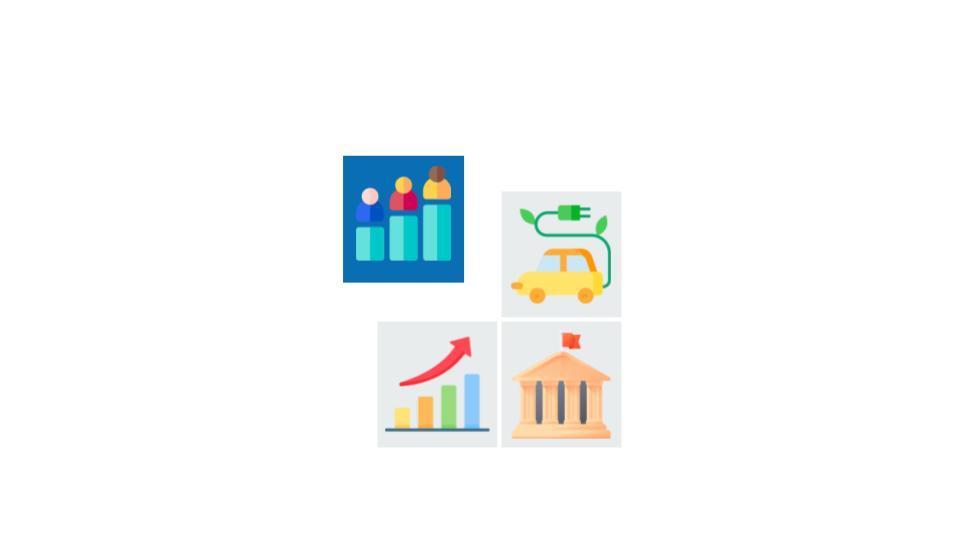 Primarni cilj nadolazećeg razdoblja je Urbano područje Koprivnica učiniti vitalnim područjem - privlačnim za mlade ljude, motivirajućim za radno aktivno stanovništvo, sigurnim za stariju populaciju i uključivim za cjelokupno stanovništvo.Ljudi su osnovna pretpostavka razvoja, pa je i prilagodba sektora odgoja i obrazovanja suvremenim gospodarskim i društvenim trendovima jedan od osnovnih ciljeva. Uspostavom cjelovitog, pristupačnog i kvalitetnog sustava odgoja i obrazovanja osigurat će se njegova (prostorna i financijska) dostupnost na cijelom Urbanom području te podići njegova kvaliteta u vidu prilagodbe potrebama lokalnog tržišta rada. U suvremenim uvjetima digitalizacije gospodarstva navedeno se odnosi na poticanje cjeloživotnog učenja, usavršavanja i prekvalifikacije.Kvalitetan i dostupan sustav odgoja i obrazovanja kao potpore obiteljskom životu odnosno usklađivanju poslovnog i obiteljskog života jedna je od mjera koja doprinosi poboljšanju demografske slike područja. Potaknuti demografsku revitalizaciju drugi je cilj koji će omogućiti i stvoriti uistinu vitalno područje. Revitalizacija dobne strukture stanovništva zaustavljanjem emigracijskog trenda i povećanjem prirodnog kretanja stanovništva osigurat će se kroz ulaganja u povećanje stambenog fonda, ali i provedbom cjelovitog seta mjera kojima se lokalno okruženje prilagođava obiteljskom životu. Završno, jedne od ključnih odrednica vitalnog područja jesu društvena inkluzija i skrb za stanovnike. Uključivost kao prioritet javnih politika na lokalnoj razini odnosi se na podršku osobama s invaliditetom, nacionalnim manjinama, ali i ostalim društvenim skupinama u riziku od marginalizacije. Jačanje suradnje lokalnih vlasti i civilnog društva pri tome je važna karika, a uloga civilnog društva nužna je ne samo iz perspektive aktiviranja lokalne zajednice i ukazivanja na izazove već i u osmišljavanju te pružanju usluga. Prisutni nepovoljni demografski trendovi i starenje stanovništva zdravstvenu zaštitu postavljaju kao temelj, a socijalnu zaštitu kao oslonac vitalnog okruženja. Osiguravanje dostupnosti primarne zdravstvene zaštite na cijelom Urbanom području ključna je pretpostavka adekvatne skrbi za stanovnike ruralnih područja u kojima je starenje stanovništva još izraženije u odnosu na Grad Koprivnicu. Promicanjem deinstitucionalizacije socijalne skrbi, odnosno osiguravanjem skrbi u zajednici osigurat će se da ranjive skupine stanovništva istovremeno budu obuhvaćene potrebnim socijalnim uslugama i nastave svoj život u zajednici te time smanjiti rizik od socijalne isključenosti.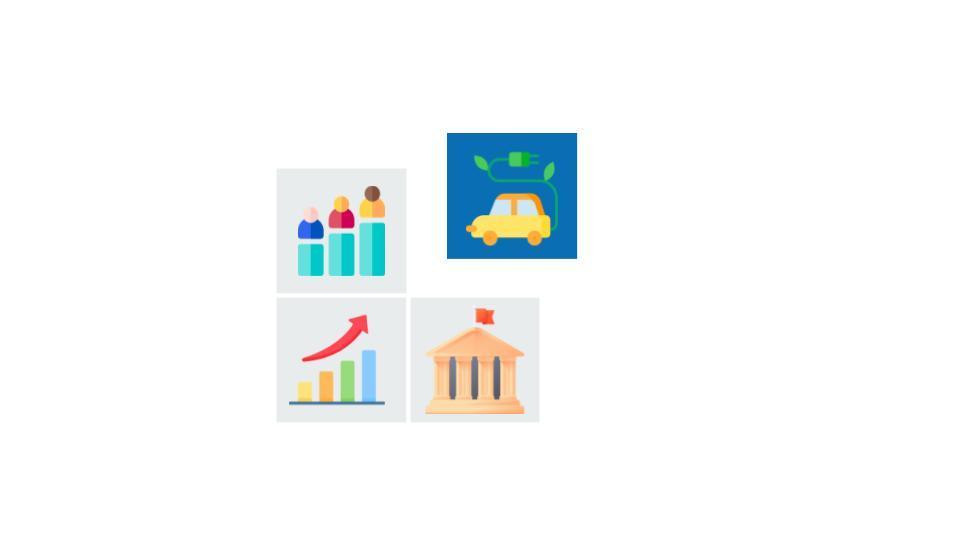 Devet općina u sastavu Urbanog područja s Gradom Koprivnicom kao središtem predstavlja zonu putovanja na posao, a činjenica da je tržište rada okolnih općina visoko integrirano s Gradom središtem generira snažnu funkcionalnu i prometnu povezanost. Osim toga, na intenzivnu prometnu dinamiku utječu i dnevne migracije učenika i studenata, ali i ostalog stanovništva zbog čega je uspostava održivog sustava prijevoza prvi cilj funkcionalnog područja. Održiva urbana mobilnost kroz ekološki prihvatljive i alternativne oblike prijevoza jedan je od prioriteta stvaranja funkcionalnog područja. Izgradnja infrastrukture preduvjet je za postupni prelazak na alternativne, ekološki prihvatljivije oblike prijevoza - hibridni, odnosno električni, a izgradnja cjelovite mreže pješačko-biciklističkih staza dodatno će pridonijeti boljoj povezanosti na linijama koje služe za dnevne migracije na području Urbanog područja Koprivnica. Idući korak u uspostavi održivog sustava prijevoza je stvaranje pretpostavki za multimodalni prijevoz, odnosno prostorno funkcionalnu integraciju biciklističkog prometa i povezivanje s ostalim oblicima javnog prijevoza. Nadalje, u pogledu povezanosti, osim prometne infrastrukture ključna su ulaganja u digitalnu infrastrukturu kao osnovnog preduvjeta digitalnog razvoja. Praćenje trendova razvoja digitalne povezivosti pretpostavka je stvaranja digitalnog gospodarstva, gdje su osim investicija u infrastrukturu ključna ulaganja u jačanje ljudskih kapaciteta za primjenu suvremenih, digitalnih tehnologija. Pored proširivanja širokopojasne mreže, prioriteti u jačanju primjene informacijskih i komunikacijskih tehnologija jesu u područjima javne uprave i administracije, gospodarstva i obrazovanja, prvenstveno u vidu povezivanja digitalnih usluga prema građanima i digitalne infrastrukture.Završno, disproporcija u opremljenosti i kvaliteti primarne infrastrukture između Grada Koprivnice kao središta Urbanog područja i ostalih općina, kao cilj nalaže unaprjeđenje infrastrukturnih sustava i uspostavu cjelovitog sustava za gospodarenja otpadom koji se odnosi na cijelo područje. Uz ulaganja u infrastrukturu vodovoda i odvodnje, energetsku infrastrukturu i općenito stvaranje funkcionalne infrastrukture, zelena infrastruktura osnova je održivog upravljanja prostorom. 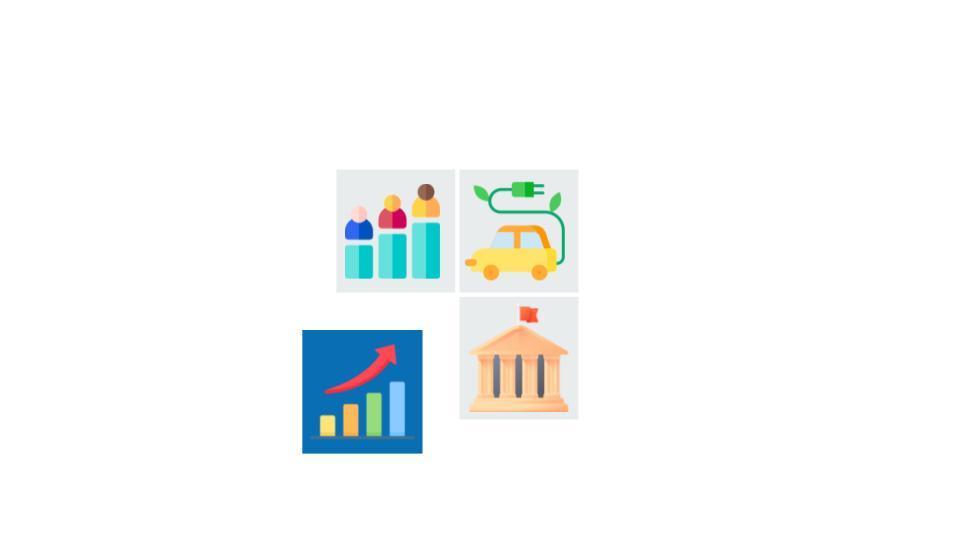 Razvijeno Urbano područje Koprivnica 2027. godine gospodarski je snažno i zeleno područje. Konkurentno gospodarstvo i promicanje načela održivog rasta dvije su osnovne karakteristike razvijenog područja koje se prilagođava dinamičnim  promjenama na globalnoj razini.Iako je industrija zamašnjak gospodarskog razvoja područja, a malo i srednje poduzetništvo njegov vitalni segment, u idućem razdoblju Urbano područje Koprivnica za svoj razvojni iskorak oslonit će se ina poljoprivredu kao tradicionalnu važnu djelatnost u ruralnim područjima te turizam - sektor u razvoju.Prvi korak ka razvijenom području je potaknuti nove ideje u razvoju lokalne ekonomije. Povećanje konkurentnosti industrije izravno je povezano s tehnološkom modernizacijom te zelenom i digitalnom tranzicijom, a za jačanje uloge malih i srednjih poduzeća uspostavit će se cjeloviti gospodarski ekosustav koji podrazumijeva kvalitetnu poduzetničku infrastrukturu, učinkovite potporne institucije, razvijenu suradnju sa znanstveno-istraživačkim institucijama i podršku u razvoju inovacija. Jačanje tehnološke opremljenosti i modernizacija prioriteti su koji će omogućiti iskorištavanje potencijala poljoprivrednog sektora, gdje je za povećanje konkurentnosti ključno olakšati tržišno pozicioniranje lokalnih proizvođača i ojačati kapacitete proizvodnje u tržišnim nišama koje kontinuirano bilježe porast potražnje, kao što je ekološka poljoprivreda. Potencijal sektora očituje se i u povezivanju s turizmom, gdje će osiguravanjem integracije lokalnih poljoprivrednih proizvoda u turističku i ugostiteljsku ponudu, lokalni lanci vrijednosti biti ojačani. Završno, kulturni i prirodni resursi kao ključni segmenti resursno-atrakcijske turističke osnove objedinjavanjem u kvalitetan i cjelovit turistički proizvod područja povećat će konkurentnost sektora koji, kako u središtu Urbanog područja, tako i izvan može predstavljati značajnu dodanu vrijednost lokalnom gospodarstvu. Komplementarnost povećanja konkurentnosti gospodarstva i mjera zelenog rasta, kao kombinacije koja osigurava održiv socio-ekonomski razvoj područja u cjelini, očituje se u implementaciji koncepta kružne ekonomije i investicija u energetsku i ekološku tranziciju. Pratiti trendove zelenog i održivog razvoja drugi je cilj, a energetska tranzicija djelomično se odnosi na gospodarski sektor i promicanje čistih industrija, ali podrazumijeva implementaciju mjera energetske učinkovitosti i promicanje obnovljivih izvora energije u širem smislu. Promicanje načela zelenog rasta i povećanje kvalitete okoliša u urbanom okruženju kroz ostvarenje energetskih i financijskih ušteda bit će osnova održivog gospodarskog razvoja.  Održivi rast i otpornost regionalnog gospodarstva izravno su povezani sa sposobnostima regionalnog gospodarstva za preobrazbu i prilagodbu konkurentnom i dinamičnom okruženju, za što je iskorištavanje novih izvora rasta poput zelenog gospodarstva jedan od ključnih segmenata.Značaj gospodarskog razvoja područja, osim bez komponente održivosti u smislu energetske i ekološke tranzicije, neodrživ je i bez prelijevanja pozitivnih gospodarskih učinaka na razinu kvalitete života. Stanovnici područja temeljni su resurs razvoja, pa su i svi prioriteti javnih politika usmjereni ka podizanju životnog standarda i razvijenosti područja. Adekvatna infrastruktura i razvijeno gospodarstvo jedni su od čimbenika, a uspostava sadržajnog područja - s kvalitetnim i dostupnim društvenim sadržajima pretpostavka su održivog razvoja lokalne zajednice.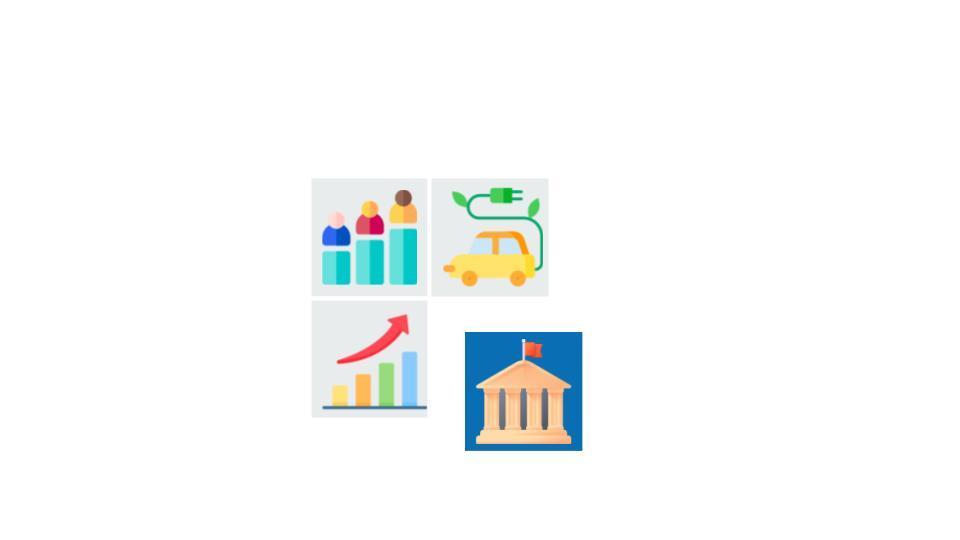 Kulturna i sportska ponuda, uz aktivnosti civilnog društva čini sadržajno Urbano područje Koprivnica. Prvi cilj u nadolazećem razdoblju je osigurati raznoliku kulturnu ponudu i pripadajuću infrastrukturu. Bogata i raznolika kulturna ponuda uobičajeno je karakteristika velikih urbanih središta, a kroz povećanje kvalitete kulturnih sadržaja i relevantnu, suvremenu kulturnu produkciju u Urbanom području Koprivnica doprinijet će se odgoju publike i prepoznatljivosti kulturnih sadržaja na lokalnoj razini. Isto tako, bogat baštinski segment kulture kroz revitalizaciju i valorizaciju kako materijalne, tako i nematerijalne baštine u idućem razdoblju bit će okosnica kulturne, ali i turističke ponude područja. Uz jačanje kulturne ponude, drugi cilj stvaranja sadržajno bogatog područja je osigurati dostupnost sportskih i ostalih društvenih sadržaja. Socijalna, ali i gospodarska dimenzija sporta, povezanost sa zdravljem, socijalnom uključenosti i obrazovanjem faktori su zbog kojih je prepoznata važnost ulaganja u osiguravanje dostupnosti sportskih sadržaja - kroz investicije u sportsku infrastrukturu, ali i kroz poticanje organizirane sportske aktivnosti svih generacija. Ključan preduvjet sadržajnog područja u tom je kontekstu osigurati ravnomjernu dostupnost sportskih aktivnosti na cijelom Urbanom području, prije svega kroz uvođenje novih sportskih sadržaja u ruralnim područjima. Kvaliteta i sveobuhvatnost društvenih sadržaja koji su na raspolaganju stanovnicima izravno su povezani s kvalitetom života i zadovoljstvom stanovnika, pa time i s prosperitetom zajednice. U idućem razdoblju, za realizaciju predmetnog prioriteta jednako će važna biti uloga institucionalnih kao i izvan institucionalnih dionika. Uloga prvih ključna je prvenstveno u stvaranju preduvjeta - u kontekstu kulture revitalizaciji i valorizaciji kulturne baštine, a u kontekstu sporta u ulaganjima u sportsku infrastrukturu, dok je uloga izvan institucionalnog sektora važna u produkciji i provođenju samih sadržaja i usluga, s obzirom na izraženu ulogu civilnog društva i volonterstva u oba sektora. Sažetak prioriteta javnih politika s popisom pripadajućih posebnih ciljeva prikazan je u tablici niže:Tablica 4 Sažetak strateškog okvira Strategije razvoja Urbanog područja Koprivnica za razdoblje 2021.-2027.Izvor: izrada autora9. Popis posebnih ciljeva i ključnih pokazatelja ishodaPopis posebnih ciljeva Strategije razvoja manjeg Urbanog područja Koprivnica za financijsko razdoblje 2021.-2027. uparen s doprinosom koji isti ostvaruju u kontekstu strateških ciljeva Nacionalne razvojne strategije do 2030. prikazan je u tablici niže. Sadržaj tablice usklađen je sa Smjernicama, te redom prikazuje:strateški cilj NRS-a 2030.pokazatelj učinka strateškog cilja NRS-aposeban cilj SRUP-a koji izravno doprinosi provedbi gore navedenog strateškog cilja NRS-a 2030.pokazatelj ishoda posebnog cilja SRUP-aTablica 5 Popis posebnih ciljeva i ključnih pokazatelja Izvor: izrada autora10. Terminski plan provedbe projekata od strateškog značajaTablica 6 Terminski plan provedbe projekata od strateškog značajaTablica 7 Gantogram provedbe strateških projekta11. Indikativni financijski planTablica 8 Indikativni financijski plan u eurimaIzvor: izrada autora12. Okvir za praćenje i vrednovanjeStrategija razvoja manjeg Urbanog područja Koprivnica za financijsko razdoblje 2021.-2027. planski je dokument politike regionalnog razvoja kojim se utvrđuju ciljevi i prioriteti razvoja Urbanog područja Koprivnica. Zakonodavni okvir koji regulira regionalni razvoj i strateško planiranje definira obavezu praćenja i vrednovanja s ciljem povećanja djelotvornosti, učinkovitosti i utjecaja na regionalni razvoj.Praćenje i izvještavanjePraćenje i izvještavanje o provedbi SRUP-a dio je procesa strateškog planiranja koji podrazumijeva  prikupljanje, analizu i usporedbu pokazatelja kojima se sustavno prati uspješnost provedbe ciljeva akta strateškog planiranja.Za izvještavanje o provedbi SRUP-a nadležan je Grad Koprivnica, kao središte Urbanog područja i nositelj izrade dokumenta, a Izvješće se izrađuje temeljem uputa koje Gradu dostavlja Ministarstvo. Sukladno Smjernicama, nositelj izrade SRUP-a Izvješće o provedbi podnosi Ministarstvu regionalnog razvoja i fondova Europske unije, jednom godišnje, najkasnije do 31. srpnja tekuće godine za prethodnu godinu. Prije podnošenja, mišljenje na Izvješće daje Koordinacijsko vijeće Urbanog područja. Osim toga, u pogledu izvještavanja šire javnosti o statusu provedbe SRUP-a, Grad Koprivnica na svojim internetskim stranicama objavljivat će podatke i godišnja izvješća o provedbi SRUP-a, sukladno odredbama propisa koji uređuje pravo na pristup informacijama. VrednovanjeZakonom o regionalnom razvoju Republike Hrvatske (NN 147/14, 123/17, 118/18) utvrđena je obaveza postupka vrednovanja planskih dokumenata politika regionalnog razvoja, uključujući i strategija razvoja urbanih područja, što podrazumijeva vrednovanje tijekom izrade, vrednovanje tijekom provedbe i vrednovanje nakon provedbe. Vrednovanje tijekom izrade (prethodno vrednovanje) provodi se tijekom izrade planskog dokumenta i prvenstveno je usmjereno na analizu snaga, slabosti i razvojnog potencijala. Svrha prethodnog vrednovanja je osiguravanje relevantnosti i koherentnosti dokumenta, te se zaključci istog integriraju u dokument tijekom izrade. Vrednovanje tijekom provedbe upravljački je alat kojim se pomaže izvedba planskih dokumenata, odnosno utvrđuju potencijalni nedostaci u provedbi i eventualne potrebe za njegovim izmjenama.Vrednovanje nakon provedbe se provodi po završetku provedbe planskog dokumenta s ciljem ocjene cjelokupnog učinka planskog dokumenta, odnosno njegovu djelotvornost i učinkovitost na područje obuhvata.Sukladno Smjernicama, pokretanje postupka prethodnog vrednovanja (vrednovanje tijekom izrade SRUP-a) obavezna je aktivnost tijekom izrade nacrta SRUP-a, te je Grad Koprivnica pokrenuo  postupak prethodnog vrednovanja, čije su preporuke i zaključci integrirani u sam dokument. Sažetak rezultata prethodnog vrednovanja prilog je SRUP-a (Prilog 3). PriloziPrilog 1. Analiza stanjaPrilog 2. SWOT analizaPrilog 3. Sažetak rezultata prethodnog vrednovanjaPrilog 4. Sažetak provedenog postupka savjetovanja s javnošćuPrilog 5. Odluka o osnivanju i imenovanju Partnerskog vijeća za izradu i praćenje Strategije razvoja manjeg Urbanog područja Koprivnica za financijsko razdoblje od 2021. do 2027. godine (KLASA: 010-01/21-01/0003; URBROJ: 2137/01-03/2-21-88)Prilog 6. Izvještaji o provedenom konzultacijskom procesuPrilog 7. Odluka o osnivanju i imenovanju Koordinacijskog vijeća manjeg Urbanog područja Koprivnica (KLASA: 010-01/21-01/0003; URBROJ: 2137/01-03/2-21 89)Prilog 8. Odluka kojom se utvrđuje da nije potrebno provesti stratešku procjenu utjecaja na okolišStrategije razvoja manjeg Urbanog područja Koprivnica (KLASA: 351-01/21-01/0013; URBROJ: 2137-1-03-02/3-22-14)JLSBroj stanovnikaUkupan broj zaposlenihBroj zaposlenih dnevnih migranata u Grad KoprivnicuDrnje1.863788359Đelekovec1.533533288Hlebine1.304447197Koprivnički Bregi2.381811476Koprivnički Ivanec2.121743487Novigrad Podravski2.872965382Peteranec2.704968541Rasinja3.2671.009406Sokolovac3.417948354DioniciČlanZamjenik članaGrad KoprivnicaZdravko PunčikarNebojša KalanjGrad KoprivnicaDario JembrekDarko LedinskiGrad KoprivnicaAna MlinarićSnježana JovanovićGrad KoprivnicaMaja FerlindešIvana VukonićOpćina DrnjePetar DombajNikola GrčićOpćina ĐelekovecLara SamošćanecKristina BilićOpćina HlebineĐurđica KovačekJasmina BrlečićOpćina Koprivnički BregiMato KuzminskiJasna KlasanOpćina Koprivnički IvanecAlen JančevecMihaela HusnjakOpćina Novigrad PodravskiZdravko BrljekSilvia ZlatarOpćina PeteranecIvan DerdićMartina BaronićOpćina RasinjaJosip MlinarićKrunoslav BelajOpćina SokolovacTihomir JandrokovićTomislav NožarKoprivničko-križevačka županijaDarko MasnecJelena KraljPučko otvoreno učilišteMaja HolekIrena BabićMuzej grada KoprivniceRobert ČiminIvan ValentKnjižnica i čitaonica Fran GalovićKarlo GalinecMaja Krulić GračanSveučilište SjeverMario TomišaIvana Bagarić PerošTuristička zajednica Grada KoprivniceRenato LabazanMario BorštinarOK Koprivničko-križevačke županijeMarinela BašićLjubica ČikovićUdruženje obrtnika KoprivnicaJasmina MarkotaNataša LitvićGKP Komunalac d.o.o.Nataša TetecDubravka HorvatREA SjeverIvan ŠimićJurica PerkoPORAMelita BirčićTihana KraljićZajednica sportskih udruga Grada KoprivniceJasmina StričevićBožica PalčićPredstavnik romske nacionalne manjineŽeljko OršošDamir OršosEnter Koprivnica d.o.o.Aldijana Matić HorvatSanja Premec SušanjHGK - Županijska komora Koprivnica Renata LohajnerKristina StanišićSrce Podravine u novom ruhu - progresivno, povezano i razvijeno, kaj got ‘ko rekel!5.1. Društvo5.2. Gospodarstvo5.3. Urbano okruženjeNacionalna razvojna strategija 2030.Plan razvoja Koprivničko-križevačke županije za razdoblje 2021.-2027.Strategija razvoja manjeg Urbanog područja Koprivnica za financijsko razdoblje 2021.-2027.Provedbeni programi JLS (2021.-2024.)Strategija razvoja Grada Koprivnice do 2030.Akcijski plan energetski i klimatski održivog razvitka (SECAP) Grada KoprivnicePlan održive mobilnosti Grada Koprivnice - SUMPStrategija razvoja turizma Grada Koprivnice i okolice do 2025. godinePovezanost strateškog okvira s ciljevima iz Plana razvoja Koprivničko-križevačke županije za razdoblje 2021. - 2027. godinePovezanost strateškog okvira s ciljevima iz Plana razvoja Koprivničko-križevačke županije za razdoblje 2021. - 2027. godinePovezanost strateškog okvira s ciljevima iz Plana razvoja Koprivničko-križevačke županije za razdoblje 2021. - 2027. godinePovezanost strateškog okvira s ciljevima iz Plana razvoja Koprivničko-križevačke županije za razdoblje 2021. - 2027. godinePovezanost strateškog okvira s ciljevima iz Plana razvoja Koprivničko-križevačke županije za razdoblje 2021. - 2027. godinePovezanost strateškog okvira s ciljevima iz Plana razvoja Koprivničko-križevačke županije za razdoblje 2021. - 2027. godinePovezanost strateškog okvira s ciljevima iz Plana razvoja Koprivničko-križevačke županije za razdoblje 2021. - 2027. godinePovezanost strateškog okvira s ciljevima iz Plana razvoja Koprivničko-križevačke županije za razdoblje 2021. - 2027. godinePovezanost strateškog okvira s ciljevima iz Plana razvoja Koprivničko-križevačke županije za razdoblje 2021. - 2027. godinePovezanost strateškog okvira s ciljevima iz Plana razvoja Koprivničko-križevačke županije za razdoblje 2021. - 2027. godinePovezanost strateškog okvira s ciljevima iz Plana razvoja Koprivničko-križevačke županije za razdoblje 2021. - 2027. godinePovezanost strateškog okvira s ciljevima iz Plana razvoja Koprivničko-križevačke županije za razdoblje 2021. - 2027. godinePovezanost strateškog okvira s ciljevima iz Plana razvoja Koprivničko-križevačke županije za razdoblje 2021. - 2027. godinePovezanost strateškog okvira s ciljevima iz Plana razvoja Koprivničko-križevačke županije za razdoblje 2021. - 2027. godinePovezanost strateškog okvira s ciljevima iz Plana razvoja Koprivničko-križevačke županije za razdoblje 2021. - 2027. godinePovezanost strateškog okvira s ciljevima iz Plana razvoja Koprivničko-križevačke županije za razdoblje 2021. - 2027. godinePovezanost strateškog okvira s ciljevima iz Plana razvoja Koprivničko-križevačke županije za razdoblje 2021. - 2027. godinePovezanost strateškog okvira s ciljevima iz Plana razvoja Koprivničko-križevačke županije za razdoblje 2021. - 2027. godinePovezanost strateškog okvira s ciljevima iz Plana razvoja Koprivničko-križevačke županije za razdoblje 2021. - 2027. godineStrategija razvoja manjeg urbanog područja Koprivnica 2021. - 2027.Strategija razvoja manjeg urbanog područja Koprivnica 2021. - 2027.Plan razvoja Koprivničko- županije 2021. - 2027.Plan razvoja Koprivničko- županije 2021. - 2027.Plan razvoja Koprivničko- županije 2021. - 2027.Plan razvoja Koprivničko- županije 2021. - 2027.Plan razvoja Koprivničko- županije 2021. - 2027.Plan razvoja Koprivničko- županije 2021. - 2027.Plan razvoja Koprivničko- županije 2021. - 2027.Plan razvoja Koprivničko- županije 2021. - 2027.Plan razvoja Koprivničko- županije 2021. - 2027.Plan razvoja Koprivničko- županije 2021. - 2027.Plan razvoja Koprivničko- županije 2021. - 2027.Plan razvoja Koprivničko- županije 2021. - 2027.Plan razvoja Koprivničko- županije 2021. - 2027.Plan razvoja Koprivničko- županije 2021. - 2027.Plan razvoja Koprivničko- županije 2021. - 2027.Plan razvoja Koprivničko- županije 2021. - 2027.Plan razvoja Koprivničko- županije 2021. - 2027.Strategija razvoja manjeg urbanog područja Koprivnica 2021. - 2027.Strategija razvoja manjeg urbanog područja Koprivnica 2021. - 2027.Povezanija županija kružnog gospodarstvaPovezanija županija kružnog gospodarstvaPovezanija županija kružnog gospodarstvaPovezanija županija kružnog gospodarstvaSocijalno osjetljiva županijaSocijalno osjetljiva županijaSocijalno osjetljiva županijaSocijalno osjetljiva županijaSocijalno osjetljiva županijaSocijalno osjetljiva županijaPametna i zelena županijaPametna i zelena županijaPametna i zelena županijaPametna i zelena županijaPametna i zelena županijaPametna i zelena županijaPametna i zelena županijaStrategija razvoja manjeg urbanog područja Koprivnica 2021. - 2027.Strategija razvoja manjeg urbanog područja Koprivnica 2021. - 2027. P1.1.P1.2. P1.3.P.1.4.P2.1.P2.2.P2.3.P2.4.P2.5.P2.6.P3.1.P3.2.P3.3.P3.4.P3.5.P3.6.P3.7.Vitalno područjeUspostaviti cjelovit, pristupačan i kvalitetan sustav odgoja i obrazovanjaVitalno područjePotaknuti demografsku revitalizacijuVitalno područjeOjačati društvenu inkluziju i skrb za stanovnikeFunkcionalno područjeUspostaviti održiv sustav prijevozaFunkcionalno područjePratiti trendove razvoja digitalne povezivostiFunkcionalno područjeUnaprijediti infrastrukturne sustave i uspostaviti cjelovit sustav za gospodarenje otpadomRazvijeno područjePotaknuti nove ideje u razvoju lokalne ekonomijeRazvijeno područjePratiti trendove zelenog i održivog razvojaSadržajno područje Osigurati raznoliku kulturnu ponudu i pripadajuću infrastrukturuSadržajno područje Osigurati dostupnost sportskih i ostalih društvenih sadržaja8.1. Vitalno područjePosebni ciljevi1.1. Uspostaviti cjelovit, pristupačan i kvalitetan sustav odgoja i obrazovanja1.2. Potaknuti demografsku revitalizaciju1.3. Ojačati društvenu inkluziju i skrb za stanovnike8.2. Funkcionalno područjePosebni ciljevi2.1. Uspostaviti održiv sustav prijevoza2.2. Pratiti trendove razvoja digitalne povezivosti2.3. Unaprijediti infrastrukturne sustave i uspostaviti cjelovit sustav za gospodarenje otpadom8.3. Razvijeno područjePosebni ciljevi3.1. Potaknuti nove ideje u razvoju lokalne zajednice3.2. Pratiti trendove zelenog i održivog razvoja8.4. Sadržajno područjePosebni ciljevi4.1. Osigurati raznoliku kulturnu ponudu i pripadajuću infrastrukturu4.2. Osigurati dostupnost sportskih i ostalih društvenih sadržajaVizijaVizijaVizijaVizijaSrce Podravine u novom ruhu - progresivno, povezano i razvijeno, kaj got ‘ko rekel!Srce Podravine u novom ruhu - progresivno, povezano i razvijeno, kaj got ‘ko rekel!Srce Podravine u novom ruhu - progresivno, povezano i razvijeno, kaj got ‘ko rekel!Srce Podravine u novom ruhu - progresivno, povezano i razvijeno, kaj got ‘ko rekel!Prioriteti javnih politikaPrioriteti javnih politikaPrioriteti javnih politikaPrioriteti javnih politikaVitalno područjeFunkcionalno područjeRazvijeno područjeSadržajno područje 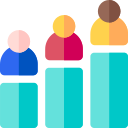 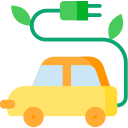 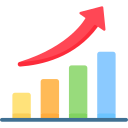 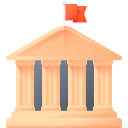 Posebni ciljeviPosebni ciljeviPosebni ciljeviPosebni ciljeviUspostavit cjelovit, pristupačan i kvalitetan sustava odgoja i obrazovanjaUspostaviti održiv sustav prijevozaPotaknuti nove ideje u razvoju lokalne ekonomijeOsigurati raznoliku kulturnu ponudu i pripadajuću infrastrukturuPotaknuti demografsku revitalizaciju Pratiti trendove razvoja digitalne povezivostiPratiti trendove zelenog i održivog razvoja Osigurati dostupnost sportskih i ostalih društvenih sadržaja Ojačati društvenu inkluziju i skrb za stanovnike Unaprijediti infrastrukturne sustave i uspostaviti cjelovit sustav za gospodarenje otpadomStrateški cilj NRS-aStrateški cilj NRS-aStrateški cilj NRS-aStrateški cilj NRS-a1. Konkurentno i inovativno gospodarstvo1. Konkurentno i inovativno gospodarstvo1. Konkurentno i inovativno gospodarstvo1. Konkurentno i inovativno gospodarstvoPokazatelj učinkaPokazatelj učinkaPočetna vrijednostCiljana vrijednost 2030.:BDP po stanovniku prema paritetu kupovne moći, u % prosjeka EUBDP po stanovniku prema paritetu kupovne moći, u % prosjeka EU65% (2019.)75%Vrijednost izvoza roba i usluga, u % BDP-aVrijednost izvoza roba i usluga, u % BDP-a52,30% (2019.)70%Posebni cilj SRUP-aPosebni cilj SRUP-aPosebni cilj SRUP-a3.1. Potaknuti nove ideje u razvoju lokalne ekonomije3.1. Potaknuti nove ideje u razvoju lokalne ekonomije3.1. Potaknuti nove ideje u razvoju lokalne ekonomije4.1. Osigurati raznoliku kulturnu ponudu i pripadajuću infrastrukturu4.1. Osigurati raznoliku kulturnu ponudu i pripadajuću infrastrukturu4.1. Osigurati raznoliku kulturnu ponudu i pripadajuću infrastrukturuPokazatelj ishodaPočetna vrijednostCiljana vrijednost 2027.:Udio zaposlenih u mikro, malim i srednjim poduzećima u ukupnom broju zaposlenih (OI.02.1.31)51,99% (2020.)55%Dolasci u turističke smještajne objekta (OI.02.8.01)2.919 (2020.)12.445Rashodi za kulturu JLP(R)S, po stanovniku (OI.02.8.48)38,35 EUR (2021.)44,99 EURStrateški cilj NRS-aStrateški cilj NRS-aStrateški cilj NRS-aStrateški cilj NRS-a2. Obrazovani i zaposleni ljudi2. Obrazovani i zaposleni ljudi2. Obrazovani i zaposleni ljudi2. Obrazovani i zaposleni ljudiPokazatelj učinkaPokazatelj učinkaPočetna vrijednostCiljana vrijednost 2030.:Obuhvat djece od 4 godine do početka obveznog obrazovanja (predškolski odgoj)Obuhvat djece od 4 godine do početka obveznog obrazovanja (predškolski odgoj)83% (2019.)> 97%Stopa zaposlenosti (dobna skupina 20 - 64 godine)Stopa zaposlenosti (dobna skupina 20 - 64 godine)66,70% (2019.)75%Posebni cilj SRUP-aPosebni cilj SRUP-aPosebni cilj SRUP-a1.1. Uspostaviti cjelovit, pristupačan i kvalitetan sustav odgoja i obrazovanja1.1. Uspostaviti cjelovit, pristupačan i kvalitetan sustav odgoja i obrazovanja1.1. Uspostaviti cjelovit, pristupačan i kvalitetan sustav odgoja i obrazovanjaPokazatelj ishodaPočetna vrijednostCiljana vrijednost 2027.:Rashodi za odgojno-obrazovni sustav JLP(R)S, po stanovniku  (OI.02.2.58)352 EUR (2021.)359 EURBroj dječjih vrtića i drugih pravnih osoba koje ostvaruju program predškolskog odgoja (OI.02.2.61)23 (2021.)25Strateški cilj NRS-aStrateški cilj NRS-aStrateški cilj NRS-aStrateški cilj NRS-a3. Učinkovito i djelotvorno pravosuđe, javna uprava i upravljanje državnom imovinom 3. Učinkovito i djelotvorno pravosuđe, javna uprava i upravljanje državnom imovinom 3. Učinkovito i djelotvorno pravosuđe, javna uprava i upravljanje državnom imovinom 3. Učinkovito i djelotvorno pravosuđe, javna uprava i upravljanje državnom imovinom Pokazatelj učinkaPokazatelj učinkaPočetna vrijednostCiljana vrijednost 2030.:Indeks globalne konkurentnosti (GCI) -Stup 1. „Institucije”Indeks globalne konkurentnosti (GCI) -Stup 1. „Institucije”77. mjesto (2019)< 60. mjestaPosebni cilj SRUP-aPosebni cilj SRUP-aPosebni cilj SRUP-a2.2. Pratiti trendove razvoja digitalne povezivosti2.2. Pratiti trendove razvoja digitalne povezivosti2.2. Pratiti trendove razvoja digitalne povezivostiPokazatelj ishodaPočetna vrijednostCiljana vrijednost 2027.:Broj novih e-usluga za građane (OI.02.7.35)0 5///Strateški cilj 5. Strateški cilj 5. Strateški cilj 5. Strateški cilj 5. 5. Zdrav, aktivan i kvalitetan život5. Zdrav, aktivan i kvalitetan život5. Zdrav, aktivan i kvalitetan život5. Zdrav, aktivan i kvalitetan životPokazatelj učinkaPokazatelj učinkaPočetna vrijednostCiljana vrijednost 2030.:Očekivani broj godina zdravog životaOčekivani broj godina zdravog života58,5 godina - žene
56,5 godina - muškarci
(2018.)> 64 godine žene
> 64 godine muškarciOsobe u riziku od siromaštva i socijalneisključenostiOsobe u riziku od siromaštva i socijalneisključenosti23,30% (2019.)< 15%Posebni cilj SRUP-aPosebni cilj SRUP-aPosebni cilj SRUP-a1.3. Ojačati društvenu inkluziju i skrb za stanovnike 1.3. Ojačati društvenu inkluziju i skrb za stanovnike 1.3. Ojačati društvenu inkluziju i skrb za stanovnike 4.2. Osigurati dostupnost sportskih i ostalih društvenih sadržaja4.2. Osigurati dostupnost sportskih i ostalih društvenih sadržaja4.2. Osigurati dostupnost sportskih i ostalih društvenih sadržajaPokazatelj ishodaPočetna vrijednostCiljana vrijednost 2027.:Rashodi za socijalnu zaštitu JLP(R)S, po stanovniku (OI.02.3.63)39,87 EUR (2021.)46,51 EURBroj udruga civilnog društva na 10.000 stanovnika (OI.02.13.30)126 (2021.)131Strateški cilj NRS-aStrateški cilj NRS-aStrateški cilj NRS-aStrateški cilj NRS-a6. Demografska revitalizacija i bolji položaj obitelji6. Demografska revitalizacija i bolji položaj obitelji6. Demografska revitalizacija i bolji položaj obitelji6. Demografska revitalizacija i bolji položaj obiteljiPokazatelj učinkaPokazatelj učinkaPočetna vrijednostCiljana vrijednost 2030.:Stopa totalnog fertilitetaStopa totalnog fertiliteta1,47 djece (2018.)1,8 djecePosebni cilj SRUP-aPosebni cilj SRUP-aPosebni cilj SRUP-a1.2. Potaknuti demografsku revitalizaciju1.2. Potaknuti demografsku revitalizaciju1.2. Potaknuti demografsku revitalizacijuPokazatelj ishodaPočetna vrijednostCiljana vrijednost 2027.:Postotak stanovništva od 0 do 14 godina u ukupnom stanovništvu (OI.02.3.04)15,25% (2011.)15,50%Broj kućanstava i stambenih jedinica(OI.02.13.21 )16.519/26.798(2021.)15.937/27.338Strateški cilj NRS-aStrateški cilj NRS-aStrateški cilj NRS-aStrateški cilj NRS-a8. Ekološka i energetska tranzicija za klimatsku neutralnost8. Ekološka i energetska tranzicija za klimatsku neutralnost8. Ekološka i energetska tranzicija za klimatsku neutralnost8. Ekološka i energetska tranzicija za klimatsku neutralnostPokazatelj učinkaPokazatelj učinkaPočetna vrijednostCiljana vrijednost 2030.:Stopa recikliranja komunalnog otpadaStopa recikliranja komunalnog otpada25,30% (2018.)55%Udio obnovljivih izvora energije u brutoukupnoj potrošnji energijeUdio obnovljivih izvora energije u brutoukupnoj potrošnji energije28,02% (2018.)36,40%Posebni cilj SRUP-aPosebni cilj SRUP-aPosebni cilj SRUP-a2.3. Unaprijediti infrastrukturne sustave i uspostaviti cjelovit sustav gospodarenja otpadom2.3. Unaprijediti infrastrukturne sustave i uspostaviti cjelovit sustav gospodarenja otpadom2.3. Unaprijediti infrastrukturne sustave i uspostaviti cjelovit sustav gospodarenja otpadom3.2. Pratiti trendove zelenog i održivog razvoja3.2. Pratiti trendove zelenog i održivog razvoja3.2. Pratiti trendove zelenog i održivog razvojaPokazatelj ishodaPočetna vrijednostCiljana vrijednost 2027.:Sakupljena količina odvojenog komunalnog otpada u sklopu javne usluge (OI.02.6.64)1.313,99 t (2020.)1.378,00 tStanovništvo priključeno na javnu vodoopskrbu (OI.02.6.35)75% (2021.)95%Stanovništvo obuhvaćeno Sporazumom gradonačelnika za potpisnike za klimu i energiju (OI.02.6.50)28.666 (2021.)28.666 Strateški cilj NRS-aStrateški cilj NRS-aStrateški cilj NRS-aStrateški cilj NRS-a9. Samodostatnost u hrani i razvoj bio gospodarstva9. Samodostatnost u hrani i razvoj bio gospodarstva9. Samodostatnost u hrani i razvoj bio gospodarstva9. Samodostatnost u hrani i razvoj bio gospodarstvaPokazatelj učinkaPokazatelj učinkaPočetna vrijednostCiljana vrijednost 2030.:Produktivnost rada u poljoprivrediProduktivnost rada u poljoprivredi6.107 eura/GJR* (2019.)10.000,00 eura/GJR*Posebni cilj SRUP-aPosebni cilj SRUP-aPosebni cilj SRUP-a3.1. Potaknuti nove ideje u razvoju lokalne ekonomije3.1. Potaknuti nove ideje u razvoju lokalne ekonomije3.1. Potaknuti nove ideje u razvoju lokalne ekonomijePokazatelj ishodaPočetna vrijednostCiljana vrijednost 2027.:Subjekti upisani u Upisnik poljoprivrednih proizvođača (OI.02.12.77)2.651 (2020.)2.900///Strateški cilj NRS-aStrateški cilj NRS-aStrateški cilj NRS-aStrateški cilj NRS-a10. Održiva mobilnost10. Održiva mobilnost10. Održiva mobilnost10. Održiva mobilnostPokazatelj učinkaPokazatelj učinkaPočetna vrijednostCiljana vrijednost 2030.:Indeks globalne konkurentnosti (GCI) komponenta “Infrastruktura”Indeks globalne konkurentnosti (GCI) komponenta “Infrastruktura”32. Mjesto (2019.)< 28. mjestaPosebni cilj SRUP-aPosebni cilj SRUP-aPosebni cilj SRUP-a2.1. Uspostaviti održiv sustav prijevoza2.1. Uspostaviti održiv sustav prijevoza2.1. Uspostaviti održiv sustav prijevozaPokazatelj ishodaPočetna vrijednostCiljana vrijednost 2027.:Broj javno dostupnih punionica za vozila na električni pogon (OI.02.11.44)10 (2021.)20///Strateški cilj NRS-aStrateški cilj NRS-aStrateški cilj NRS-aStrateški cilj NRS-a11. Digitalna tranzicija društva i gospodarstva11. Digitalna tranzicija društva i gospodarstva11. Digitalna tranzicija društva i gospodarstva11. Digitalna tranzicija društva i gospodarstvaPokazatelj učinkaPokazatelj učinkaPočetna vrijednostCiljana vrijednost 2030.:DESI indeks gospodarske i društvene digitalizacijeDESI indeks gospodarske i društvene digitalizacije47,60 (20. mjesto u EU) (2020.)Dostići prosjek EUPosebni cilj SRUP-aPosebni cilj SRUP-aPosebni cilj SRUP-a2.2. Pratiti trendove razvoja digitalne povezivosti2.2. Pratiti trendove razvoja digitalne povezivosti2.2. Pratiti trendove razvoja digitalne povezivostiPokazatelj ishodaPočetna vrijednostCiljana vrijednost 2027.:Kućanstva sa širokopojasnim pristupom (OI.02.7.05)41,62 %(2022.)91,62%///Posebni cilj 3.1. Potaknuti nove ideje u razvoju lokalne ekonomijePosebni cilj 3.1. Potaknuti nove ideje u razvoju lokalne ekonomijeProjekt od strateškog značaja 1. Građenje i opremanje kompleksa tržnice i polivalentnog centraProjekt od strateškog značaja 1. Građenje i opremanje kompleksa tržnice i polivalentnog centraNositelj projektaGrad Koprivnica/Komunalac d.o.o.Kratki opis projektaProjekt Građenje i opremanje kompleksa tržnice i polivalentnog centra kao ulaganje u višenamjensku društvenu - gospodarsku infrastrukturu obuhvatit će rekonstrukciju prostora gradske tržnice uključujući prostore za organizacije civilnog društva, zajedno s izgradnjom inter modalnog čvorišta s prostorom za parkiranje te početnim stajalištem koprivničkog javnog prijevoza -  BusKO i središnjom stanicom sustava javnih bicikala - BicKO.Spremnost projektaIzrađena urbanističko-arhitektonska studijaPlanirano trajanje projekta36 mjeseciUkupna procijenjena vrijednost projekta≆ 7,964,471.01 EURPlanirani izvori financiranjaITU mehanizam, lokalni proračunPosebni cilj 2.1. Uspostaviti održiv sustav prijevozaPosebni cilj 2.1. Uspostaviti održiv sustav prijevozaProjekt od strateškog značaja 2. Unaprjeđenje sustava javnog prijevoza na Urbanom području KoprivnicaProjekt od strateškog značaja 2. Unaprjeđenje sustava javnog prijevoza na Urbanom području KoprivnicaNositelj projektaGrad Koprivnica/Komunalac d.o.o.Kratki opis projektaCilj projekta je uvođenje ekološki prihvatljivog javnog prijevoza te obuhvaća implementaciju nove usluge autobusnog prijevoza BusKO uvođenjem novih autobusnih linija na razini Urbanog područja, opremanje i uređenje autobusnih stajališta i prateću digitalnu i kontrolnu infrastrukturu, te unaprjeđenje sustava dijeljenih bicikala BicKO.Spremnost projektaIzrađen Akcijski plan održive mobilnosti za funkcionalno urbano područje Grada KoprivnicePlanirano trajanje projekta36 mjeseciUkupna procijenjena vrijednost projekta≆ 2.650.000,00 EURPlanirani izvori financiranjaITU mehanizam, javna poduzeća, lokalni proračunPosebni cilj 3.1. Potaknuti nove ideje u razvoju lokalne ekonomijePosebni cilj 3.1. Potaknuti nove ideje u razvoju lokalne ekonomijeProjekt od strateškog značaja . Znanstveno – inovacijski park KoprivnicaProjekt od strateškog značaja . Znanstveno – inovacijski park KoprivnicaNositelj projektaGrad Koprivnica/Sveučilište SjeverKratki opis projektaProjekt Znanstveno-inovacijski park (u nastavku: ZIP Koprivnica) Koprivnica obuhvaća sanaciju i revitalizaciju dijela bivše vojarne „Ban Krsto Frankopan“  u Koprivnici. Projekt  ZIP Koprivnica uključuje brownfield investiciju kroz rekonstrukciju i prenamjenu dviju starih zgrada ukupne neto površine oko 4300 m2. Kampus planiran je kao kompleks u konceptu nulte emisije ugljičnog dioksida, što između ostalog obuhvaća smanjenje onečišćenja zraka uzrokovanog prometovanjem unutar samog kompleksa. Stoga će za postizanje tog cilja biti poticanje pješačenje i korištenje bicikala, dok će minimalno biti dozvoljeno prometovanje ekološki prihvatljivim električnim vozilima. Projektom je predviđena energetski učinkovita, održiva gradnja, uz korištenje obnovljivih izvora energije, materijala, konstrukcija i sustava koji daju nisku potrošnju energenata. Rezultat projekta biti će cjelovita rekonstrukcija prostora u bivšoj vojarni za unaprjeđenje znanstveno-istraživačkog obrazovanja i uvođenja novih inovativnih obrazovno-znanstvenih programa na Sveučilištu Sjever. Spremnost projektaProjektna ideja (dokumentacija nije izrađena)Planirano trajanje projekta48 mjesecaUkupna procijenjena vrijednost projekta≆ 6,000,000.00 EURPlanirani izvori financiranjaITU mehanizam, lokalni proračun, javna poduzećar.br.Strateški projekt2021.2022.2023.2024.2025.2026.2027.1.Građenje i opremanje kompleksa tržnice i polivalentnog centra2.Unaprjeđenje sustava javnog prijevoza na UP Koprivnica3.Znanstveno-inovacijski park KoprivnicaStrateški cilj 
(NRS 2030.)SC 1. Konkurentno i inovativno gospodarstvoSC 2. Obrazovani i zaposleni ljudiSC 3. Učinkovito i djelotvorno pravosuđe, javna uprava i upravljanje državnom imovinomSC 5. Zdrav, aktivan i kvalitetan životSC 6. Demografska revitalizacija i bolji položaj obiteljiSC 8. Ekološka i energetska tranzicija za klimatsku neutralnostSC 9. Samodostatnost u hrani i razvoj biogospodarstvaSC 10. Održiva mobilnostSC 11. Digitalna tranzicija društva i gospodarstvaSC 1. Konkurentno i inovativno gospodarstvoSC 2. Obrazovani i zaposleni ljudiSC 3. Učinkovito i djelotvorno pravosuđe, javna uprava i upravljanje državnom imovinomSC 5. Zdrav, aktivan i kvalitetan životSC 6. Demografska revitalizacija i bolji položaj obiteljiSC 8. Ekološka i energetska tranzicija za klimatsku neutralnostSC 9. Samodostatnost u hrani i razvoj biogospodarstvaSC 10. Održiva mobilnostSC 11. Digitalna tranzicija društva i gospodarstvaSC 1. Konkurentno i inovativno gospodarstvoSC 2. Obrazovani i zaposleni ljudiSC 3. Učinkovito i djelotvorno pravosuđe, javna uprava i upravljanje državnom imovinomSC 5. Zdrav, aktivan i kvalitetan životSC 6. Demografska revitalizacija i bolji položaj obiteljiSC 8. Ekološka i energetska tranzicija za klimatsku neutralnostSC 9. Samodostatnost u hrani i razvoj biogospodarstvaSC 10. Održiva mobilnostSC 11. Digitalna tranzicija društva i gospodarstvaSC 1. Konkurentno i inovativno gospodarstvoSC 2. Obrazovani i zaposleni ljudiSC 3. Učinkovito i djelotvorno pravosuđe, javna uprava i upravljanje državnom imovinomSC 5. Zdrav, aktivan i kvalitetan životSC 6. Demografska revitalizacija i bolji položaj obiteljiSC 8. Ekološka i energetska tranzicija za klimatsku neutralnostSC 9. Samodostatnost u hrani i razvoj biogospodarstvaSC 10. Održiva mobilnostSC 11. Digitalna tranzicija društva i gospodarstvaSC 1. Konkurentno i inovativno gospodarstvoSC 2. Obrazovani i zaposleni ljudiSC 3. Učinkovito i djelotvorno pravosuđe, javna uprava i upravljanje državnom imovinomSC 5. Zdrav, aktivan i kvalitetan životSC 6. Demografska revitalizacija i bolji položaj obiteljiSC 8. Ekološka i energetska tranzicija za klimatsku neutralnostSC 9. Samodostatnost u hrani i razvoj biogospodarstvaSC 10. Održiva mobilnostSC 11. Digitalna tranzicija društva i gospodarstvaSC 1. Konkurentno i inovativno gospodarstvoSC 2. Obrazovani i zaposleni ljudiSC 3. Učinkovito i djelotvorno pravosuđe, javna uprava i upravljanje državnom imovinomSC 5. Zdrav, aktivan i kvalitetan životSC 6. Demografska revitalizacija i bolji položaj obiteljiSC 8. Ekološka i energetska tranzicija za klimatsku neutralnostSC 9. Samodostatnost u hrani i razvoj biogospodarstvaSC 10. Održiva mobilnostSC 11. Digitalna tranzicija društva i gospodarstvaSC 1. Konkurentno i inovativno gospodarstvoSC 2. Obrazovani i zaposleni ljudiSC 3. Učinkovito i djelotvorno pravosuđe, javna uprava i upravljanje državnom imovinomSC 5. Zdrav, aktivan i kvalitetan životSC 6. Demografska revitalizacija i bolji položaj obiteljiSC 8. Ekološka i energetska tranzicija za klimatsku neutralnostSC 9. Samodostatnost u hrani i razvoj biogospodarstvaSC 10. Održiva mobilnostSC 11. Digitalna tranzicija društva i gospodarstvaSC 1. Konkurentno i inovativno gospodarstvoSC 2. Obrazovani i zaposleni ljudiSC 3. Učinkovito i djelotvorno pravosuđe, javna uprava i upravljanje državnom imovinomSC 5. Zdrav, aktivan i kvalitetan životSC 6. Demografska revitalizacija i bolji položaj obiteljiSC 8. Ekološka i energetska tranzicija za klimatsku neutralnostSC 9. Samodostatnost u hrani i razvoj biogospodarstvaSC 10. Održiva mobilnostSC 11. Digitalna tranzicija društva i gospodarstvaSC 1. Konkurentno i inovativno gospodarstvoSC 2. Obrazovani i zaposleni ljudiSC 3. Učinkovito i djelotvorno pravosuđe, javna uprava i upravljanje državnom imovinomSC 5. Zdrav, aktivan i kvalitetan životSC 6. Demografska revitalizacija i bolji položaj obiteljiSC 8. Ekološka i energetska tranzicija za klimatsku neutralnostSC 9. Samodostatnost u hrani i razvoj biogospodarstvaSC 10. Održiva mobilnostSC 11. Digitalna tranzicija društva i gospodarstvaPokazatelj učinkaSC 1. BDP po stanovniku prema paritetu kupovne moći, u % prosjeka EU;  Vrijednost izvoza roba i usluga, u % BDP-a;SC 2. Obuhvat djece od 4 godine do početka obveznog obrazovanja (predškolski odgoj); Stopa zaposlenosti (dobna skupina 20 - 64 godine)SC 3. Indeks globalne konkurentnosti (GCI) - Stup 1. „Institucije”SC 5. Očekivani broj godina zdravog života; Osobe u riziku od siromaštva i socijalne isključenostiSC 6. Stopa totalnog fertiliteta
SC 8. Stopa recikliranja komunalnog otpada; Udio obnovljivih izvora energije u bruto ukupnoj potrošnji energijeSC 9. Produktivnost rada u poljoprivrediSC 10. Indeks globalne konkurentnosti (GCI) komponenta “Infrastruktura”SC 11. DESI indeks gospodarske i društvene digitalizacijeSC 1. BDP po stanovniku prema paritetu kupovne moći, u % prosjeka EU;  Vrijednost izvoza roba i usluga, u % BDP-a;SC 2. Obuhvat djece od 4 godine do početka obveznog obrazovanja (predškolski odgoj); Stopa zaposlenosti (dobna skupina 20 - 64 godine)SC 3. Indeks globalne konkurentnosti (GCI) - Stup 1. „Institucije”SC 5. Očekivani broj godina zdravog života; Osobe u riziku od siromaštva i socijalne isključenostiSC 6. Stopa totalnog fertiliteta
SC 8. Stopa recikliranja komunalnog otpada; Udio obnovljivih izvora energije u bruto ukupnoj potrošnji energijeSC 9. Produktivnost rada u poljoprivrediSC 10. Indeks globalne konkurentnosti (GCI) komponenta “Infrastruktura”SC 11. DESI indeks gospodarske i društvene digitalizacijeSC 1. BDP po stanovniku prema paritetu kupovne moći, u % prosjeka EU;  Vrijednost izvoza roba i usluga, u % BDP-a;SC 2. Obuhvat djece od 4 godine do početka obveznog obrazovanja (predškolski odgoj); Stopa zaposlenosti (dobna skupina 20 - 64 godine)SC 3. Indeks globalne konkurentnosti (GCI) - Stup 1. „Institucije”SC 5. Očekivani broj godina zdravog života; Osobe u riziku od siromaštva i socijalne isključenostiSC 6. Stopa totalnog fertiliteta
SC 8. Stopa recikliranja komunalnog otpada; Udio obnovljivih izvora energije u bruto ukupnoj potrošnji energijeSC 9. Produktivnost rada u poljoprivrediSC 10. Indeks globalne konkurentnosti (GCI) komponenta “Infrastruktura”SC 11. DESI indeks gospodarske i društvene digitalizacijeSC 1. BDP po stanovniku prema paritetu kupovne moći, u % prosjeka EU;  Vrijednost izvoza roba i usluga, u % BDP-a;SC 2. Obuhvat djece od 4 godine do početka obveznog obrazovanja (predškolski odgoj); Stopa zaposlenosti (dobna skupina 20 - 64 godine)SC 3. Indeks globalne konkurentnosti (GCI) - Stup 1. „Institucije”SC 5. Očekivani broj godina zdravog života; Osobe u riziku od siromaštva i socijalne isključenostiSC 6. Stopa totalnog fertiliteta
SC 8. Stopa recikliranja komunalnog otpada; Udio obnovljivih izvora energije u bruto ukupnoj potrošnji energijeSC 9. Produktivnost rada u poljoprivrediSC 10. Indeks globalne konkurentnosti (GCI) komponenta “Infrastruktura”SC 11. DESI indeks gospodarske i društvene digitalizacijeSC 1. BDP po stanovniku prema paritetu kupovne moći, u % prosjeka EU;  Vrijednost izvoza roba i usluga, u % BDP-a;SC 2. Obuhvat djece od 4 godine do početka obveznog obrazovanja (predškolski odgoj); Stopa zaposlenosti (dobna skupina 20 - 64 godine)SC 3. Indeks globalne konkurentnosti (GCI) - Stup 1. „Institucije”SC 5. Očekivani broj godina zdravog života; Osobe u riziku od siromaštva i socijalne isključenostiSC 6. Stopa totalnog fertiliteta
SC 8. Stopa recikliranja komunalnog otpada; Udio obnovljivih izvora energije u bruto ukupnoj potrošnji energijeSC 9. Produktivnost rada u poljoprivrediSC 10. Indeks globalne konkurentnosti (GCI) komponenta “Infrastruktura”SC 11. DESI indeks gospodarske i društvene digitalizacijeSC 1. BDP po stanovniku prema paritetu kupovne moći, u % prosjeka EU;  Vrijednost izvoza roba i usluga, u % BDP-a;SC 2. Obuhvat djece od 4 godine do početka obveznog obrazovanja (predškolski odgoj); Stopa zaposlenosti (dobna skupina 20 - 64 godine)SC 3. Indeks globalne konkurentnosti (GCI) - Stup 1. „Institucije”SC 5. Očekivani broj godina zdravog života; Osobe u riziku od siromaštva i socijalne isključenostiSC 6. Stopa totalnog fertiliteta
SC 8. Stopa recikliranja komunalnog otpada; Udio obnovljivih izvora energije u bruto ukupnoj potrošnji energijeSC 9. Produktivnost rada u poljoprivrediSC 10. Indeks globalne konkurentnosti (GCI) komponenta “Infrastruktura”SC 11. DESI indeks gospodarske i društvene digitalizacijeSC 1. BDP po stanovniku prema paritetu kupovne moći, u % prosjeka EU;  Vrijednost izvoza roba i usluga, u % BDP-a;SC 2. Obuhvat djece od 4 godine do početka obveznog obrazovanja (predškolski odgoj); Stopa zaposlenosti (dobna skupina 20 - 64 godine)SC 3. Indeks globalne konkurentnosti (GCI) - Stup 1. „Institucije”SC 5. Očekivani broj godina zdravog života; Osobe u riziku od siromaštva i socijalne isključenostiSC 6. Stopa totalnog fertiliteta
SC 8. Stopa recikliranja komunalnog otpada; Udio obnovljivih izvora energije u bruto ukupnoj potrošnji energijeSC 9. Produktivnost rada u poljoprivrediSC 10. Indeks globalne konkurentnosti (GCI) komponenta “Infrastruktura”SC 11. DESI indeks gospodarske i društvene digitalizacijeSC 1. BDP po stanovniku prema paritetu kupovne moći, u % prosjeka EU;  Vrijednost izvoza roba i usluga, u % BDP-a;SC 2. Obuhvat djece od 4 godine do početka obveznog obrazovanja (predškolski odgoj); Stopa zaposlenosti (dobna skupina 20 - 64 godine)SC 3. Indeks globalne konkurentnosti (GCI) - Stup 1. „Institucije”SC 5. Očekivani broj godina zdravog života; Osobe u riziku od siromaštva i socijalne isključenostiSC 6. Stopa totalnog fertiliteta
SC 8. Stopa recikliranja komunalnog otpada; Udio obnovljivih izvora energije u bruto ukupnoj potrošnji energijeSC 9. Produktivnost rada u poljoprivrediSC 10. Indeks globalne konkurentnosti (GCI) komponenta “Infrastruktura”SC 11. DESI indeks gospodarske i društvene digitalizacijeSC 1. BDP po stanovniku prema paritetu kupovne moći, u % prosjeka EU;  Vrijednost izvoza roba i usluga, u % BDP-a;SC 2. Obuhvat djece od 4 godine do početka obveznog obrazovanja (predškolski odgoj); Stopa zaposlenosti (dobna skupina 20 - 64 godine)SC 3. Indeks globalne konkurentnosti (GCI) - Stup 1. „Institucije”SC 5. Očekivani broj godina zdravog života; Osobe u riziku od siromaštva i socijalne isključenostiSC 6. Stopa totalnog fertiliteta
SC 8. Stopa recikliranja komunalnog otpada; Udio obnovljivih izvora energije u bruto ukupnoj potrošnji energijeSC 9. Produktivnost rada u poljoprivrediSC 10. Indeks globalne konkurentnosti (GCI) komponenta “Infrastruktura”SC 11. DESI indeks gospodarske i društvene digitalizacijePosebni ciljeviPokazatelji ishodaFinancijski plan 2021. Financijski plan 2022. Financijski plan 2023. Financijski plan 2024. Financijski plan 2025. Financijski plan 2026. Financijski plan 2027. Ukupna alokacija po posebnom cilju Posebni cilj 1.1. (OI.02.2.58)(OI.02.2.61)0,002.766.076,485.599.687,489.799.643,084.717.855,921.551.724,3825.195.871,34Posebni cilj 1.2.(OI.02.3.04)(OI.02.13.21)0,00139.753,12131.483,9439.408,02309.264,671.039.288,5644.929,651.704.127,95Posebni cilj 1.3.(OI.02.3.63)0,0049.121,98484.470,40663.658,081.186.620,65232.280,330,002.616.151,45Posebni cilj 2.1.(OI.02.11.44)0,001.174.155,723.857.581,9924.552.690,95Posebni cilj 2.2.(OI.02.7.05)0,00181.152,11201.884,79338.598,35205.866,74208.521,37201.884,791.337.908,15Posebni cilj 2.3.(OI.02.6.64)(OI.02.6.35)0,0037.389.793,9615.048.480,221.150.783,124.111.039,792.904.509,403.136.789,7363.741.396,21Posebni cilj 3.1.(OI.02.1.31)(OI.02.12.77)0,00167.338,07146.004,781.578.310,335.338.4.840.18.Posebni cilj 3.2.(OI.02.6.50)0,00277.350,43656.026,411.019.378,823.681.089,203.738.487,663.531.426,3312.903.758,84Posebni cilj 4.1.(OI.02.8.48)0,002.381.508,102.077.745,987.396.983,777.301.193,542.972.119,201.311.933,9023.441.484,48Posebni cilj 4.2.(OI.02.13.30)0,00376.222,114.469.264,163.435.125,563.964.724,71917.175,471.446.774,6214.609.286,64Indikativna alokacija za provedbu SRUP-a po godinamaIndikativna alokacija za provedbu SRUP-a po godinamaUkupna alokacija 2021. (u EUR)Ukupna alokacija 2022.(u EUR)Ukupna alokacija 2023.(u EUR)Ukupna alokacija 2024.(u EUR)Ukupna alokacija 2025. (u EUR)Ukupna alokacija 2026. (u EUR) Ukupna alokacija a 2027.(u EUR)Ukupna alokacija
(u EUR)Planirani izvori financiranjaDržavni proračun0,0012.172.962,1111.482.305,4110.697.269,1315.302.492,8110.092.555,316.136.762,3765.884.347,15Planirani izvori financiranjaFondovi EU/zajmovi/ pomoći/ostalo0,0030.724.317,4818.356.713,7417.954.099,2228.847.726,4114.935.276,7811.528.816,11122.346.949,73